Manuál implementácie SDV pre zamestnávateľa, strednú odbornú školu a zriaďovateľaNárodný projekt: Duálne vzdelávanie a zvýšenie atraktivity a kvality OVP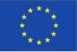 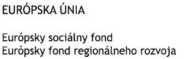 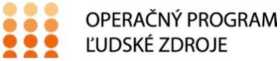 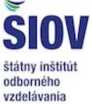 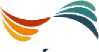 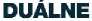 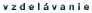 9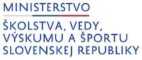 Žiak v systéme duálneho vzdelávania(stav od 15.3.2020)Bratislava, marec 2020„Tento projekt sa realizuje vďaka podpore z Európskeho sociálneho fondu a Európskeho fondu regionálneho rozvoja v rámciOperačného programu Ľudské zdroje."www.siov.skwww.esf.gov.skwww.minedu.sk1Manuál implementácie SDV pre zamestnávateľa, strednú odbornú školu a zriaďovateľaManuál implementácie SDV pre zamestnávateľa, strednú odbornú školu a zriaďovateľa.Vydal: Štátny inštitút odborného vzdelávania v rámci NP Duálne vzdelávanie a rozvoj atraktivity a kvality OVP.Vydanie ôsme, Bratislava, marec 2020, 150 s.Text neprešiel jazykovou korektúrou.2Manuál implementácie SDV pre zamestnávateľa, strednú odbornú školu a zriaďovateľaObsahÚVOD	8Zoznam a vymedzenie skratiek	9Základné pojmy	10Systémy odborného vzdelávania a prípravy	14Systém duálneho vzdelávania pre absolventov základnej školy a nadväzujúce formy OVPv systéme duálneho vzdelávania	„Duálne vzdelávanie 18+"	15Systém duálneho vzdelávania	15Silné stránky a príležitosti duálneho vzdelávania	20Subjekty duálneho vzdelávania a ich úlohy	22Benefity zamestnávateľa, školy a žiaka z účasti v systéme duálneho vzdelávania	22Aké benefity získa zamestnávateľ z duálneho vzdelávania?	22Aké benefity získa škola z duálneho vzdelávania?	23Aké benefity získa žiak z duálneho vzdelávania?	24Vizualizácia postupov pri SDV - zamestnávateľ/stredná odborná škola/žiak	24Vstup žiaka do SDV v prvom ročníka štúdia - uzatvorenie učebnej zmluvy	so žiakom školy do31. januára	26Oslovenie a výber žiakov zmluvnej školy pre uzatvorenie učebnej zmluvy po	1. septembri	27Zmluvné vzťahy v duálnom vzdelávaní	29Zmluva o duálnom vzdelávaní uzatvorená medzi zamestnávateľom a školou	29Učebná zmluva uzatvorená medzi zamestnávateľom a žiakom	32Kategórie zákonného zástupcu a ich postavenie v procese uzatvorenia učebnej zmluvy	34ŽIAK V SYSTÉME DUÁLNEHO VZDELÁVANIA	138Žiak - rozpis jeho úloh v systéme duálneho vzdelávania	138Kroky žiaka pre vstup do systému duálneho vzdelávania - príklad pre prvý polrok a neskôr . 138Nábor žiakov pre systém duálneho vzdelávania	141Prijímanie žiakov na štúdium v systéme duálneho vzdelávania	141Výber uchádzačov o vzdelávacie miesta u zamestnávateľa a vystavenie potvrdenia o odbornomvzdelávaní a príprave žiaka v systéme duálneho vzdelávania a výzva zákonného zástupcu alebo žiaka k uzatvoreniu učebnej zmluvy	142Prijímanie žiakov na štúdium v systéme duálneho vzdelávania	143Manuál implementácie SDV pre zamestnávateľa, strednú odbornú školu a zriaďovateľa4Postavenie žiaka v duálnom vzdelávaní	144Hmotné zabezpečenie žiaka	145Finančné zabezpečenie žiaka	1451. ÚVODV odbornom vzdelávaní sa stále pozornosť obracia najmä na praktické pracovné zručnosti, prepojenie odborného vzdelávania v školách so zamestnávateľmi a na podporu technických odborov vzdelávania.Naďalej sa stretávame s výzvami adresovanými zamestnávateľom, aby podporili zásadu partnerstva a spoluprácu všetkých zúčastnených strán na rozvoji vzdelávacích systémov, systémov odbornej prípravy a spoluprácu na rozvoji celoživotného vzdelávania. V tejto súvislosti sa čoraz viacej uznáva úlohu dialógu medzi strednými odbornými školami a zamestnávateľmi.Účinnejšia spolupráca zamestnávateľov so strednými odbornými školami zabezpečuje väčšiu previazanosť odborného vzdelávania a prípravy v školách s potrebami zamestnávateľov v oblasti prípravy ich budúcich zamestnancov.Duálne vzdelávanie založené na učebnej zmluve medzi zamestnávateľom a žiakom a zmluve o duálnom vzdelávaní medzi zamestnávateľom a strednou odbornou školou je spojením praktického vyučovania u zamestnávateľa s teoretickým vyučovaním v strednej odbornej škole. Je významným nástrojom pre prípravu kvalifikovanej pracovnej sily pre trh práce a súčasne aj významným nástrojom znižovanie nezamestnanosti mladých ľudí, ktorej hlavnou príčinou je nesúlad medzi zručnosťami absolventov škôl a potrebami zamestnávateľov. V súčasnosti je tento nesúlad jednou z charakteristických nevýhod mladých ľudí vstupujúcich na trh práce.„Manuál implementácie SDV pre zamestnávateľa, strednú odbornú školu a zriaďovateľa" má byť sprievodcom pre pracovníkov strednej odbornej školy a pracovníkov jej zriaďovateľa a predovšetkým sprievodcom pre pracovníkov zamestnávateľov, ktorí sa rozhodnú zapojiť sa do systému duálneho vzdelávania a tak prevziať zodpovednosť za praktické vyučovanie žiakov stredných odborných škôl. Manuál sprevádza zamestnávateľa a školu procesom vstupu do systému duálneho vzdelávania a sprevádza ich aj pri samotnom výkone praktického vyučovania u zamestnávateľa. Poskytuje škole a zamestnávateľovi základné informácie o legislatívnych podmienkach systému duálneho vzdelávania, informácie o podmienkach hmotného a finančného zabezpečenia žiaka, informácie o daňových a odvodových povinnostiach zamestnávateľa a žiaka spojených s poskytovaním praktického vyučovania ako aj základné informácie k výkonu praktického vyučovania u zamestnávateľa.Manuál uvádza jednotlivé procesy, ktoré musia zamestnávateľ a škola uskutočniť pri vstupe do systému duálneho vzdelávania, ich prepojenie na termíny vyplývajúce z legislatívnych predpisov, ktoré upravujú vzdelávanie v stredných odborných školách.Manuál na modelových príkladoch uvádza možnosti hmotného a finančného zabezpečenia žiakov tak, aby umožnil zamestnávateľovi optimálne nastaviť podmienky zainteresovania žiaka v procese odborného vzdelávania a prípravy na výkon povolania.Manuál poskytuje škole a zamestnávateľovi vzorové dokumenty a zmluvy, ktoré sú súčasťou procesov v systéme duálneho vzdelávania.Cieľom manuálu je poskytnúť zamestnávateľom, škole, jej zriaďovateľom a súčasne aj žiakom komplexné informácie, ktoré im pomôžu zodpovedať všetky otázky, s ktorými sa stretnú na ceste odborného vzdelávania a prípravy žiaka s učebnou zmluvou v systéme duálneho vzdelávania.8Manuál implementácie SDV pre zamestnávateľa, strednú odbornú školu a zriaďovateľaNajčastejšie otázky, ktorých riešenie sa nachádza v uplatnení systému duálneho vzdelávania: Zamestnávatelia:Stretávate sa s nedostatkom kvalifikovaných absolventov stredných odborných škôl? Zodpovedá obsah a kvalita odborného vzdelávania v odborných školách potrebám zamestnávateľov?Chcete znížiť náklady na nábor nových zamestnancov?Uvažujete o vstupe do duálneho vzdelávania?Školy:Neviete naplniť požiadavky zamestnávateľov na prípravu žiakov na požadované povolania? Máte nevyhovujúce materiálne a technické zabezpečenie úseku praktického vyučovania? Hľadáte partnera pre aktualizáciu školského vzdelávacieho programu?Pociťujete nízky záujem zo strany žiakov ZŠ o odbory štúdia, ktoré pripravujú žiakov na zamestnávateľmi požadované povolania?Potrebujete zapojiť odborných učiteľov a majstrov odbornej výchovy do inovačného vzdelávania?Žiaci/Rodičia:Potrebujete sa zorientovať v ponuke odborov štúdia stredných odborných škôl?Uvažujete o naštartovaní budúcnosti vašich detí?Chcete si zvýšiť svoju možnosť na získanie pracovného uplatnenia po ukončení štúdia? Potrebujete zlepšiť finančnú situáciu rodiny?Máte záujem o uzatvorenie pracovnej zmluvy so zamestnávateľom?2. Zoznam a vymedzenie skratiek9Manuál implementácie SDV pre zamestnávateľa, strednú odbornú školu a zriaďovateľaZákladné pojmyOdborné vzdelávanie a príprava je výchovno-vzdelávací proces, v ktorom sa získavajú vedomosti, zručnosti a schopnosti potrebné pre výkon povolania, skupiny povolaní alebo odborných činností; člení sa na teoretické vyučovanie a praktické vyučovanie.Systém duálneho vzdelávania je systém odborného vzdelávania a prípravy žiaka založený na:zmluvnom vzťahu medzi zamestnávateľom a žiakom (učebná zmluva),zmluvnom vzťahu medzi zamestnávateľom a strednou odbornou školou (zmluva o duálnom vzdelávaní),výkone praktického vyučovania žiaka priamo u zamestnávateľa na pracovisku praktického vyučovania,zodpovednosti zamestnávateľa za praktické vyučovania afinancovaní praktického vyučovania zamestnávateľom.Systém školského vzdelávania je odborné vzdelávanie v rozsahu teoretického a praktického vyučovania zabezpečované školou najmä v dielni školy. Praktické vyučovanie v tomto systéme vzdelávania sa najčastejšie vo vyšších ročníkoch môže uskutočňovať aj u zamestnávateľa. Výkon praktického vyučovania žiaka u zamestnávateľa je založený na:zmluvnom vzťahu medzi školou a zamestnávateľom (zmluva o poskytovaní praktického vyučovania),umiestnení žiaka k zamestnávateľovi na základe rozhodnutia školy,bez zmluvného vzťahu medzi zamestnávateľom a žiakom,zodpovednosti školy za celý rozsah odborného vzdelávania a prípravy.Sústava odborov vzdelávania je zoznam odborov vzdelávania zoradený do skupín študijných odborov a skupín učebných odborov podľa sektorov hospodárstva.Skupina študijných odborov alebo skupinou učebných odborov je samostatná skupina študijných odborov alebo učebných odborov zahŕňajúca odbory štúdia s rovnakou formou poskytovaného praktického vyučovania a poskytujúca rovnaký stupeň vzdelania; súčasťou skupiny študijných odborov alebo skupiny učebných odborov sú aj študijné odbory alebo učebné odbory experimentálne overované podľa školského zákona. Skupina odborov vzdelávania s praktickým vyučovaním formou odborného výcviku súčasne obsahuje pre každý odbor vzdelávania aj údaj o najvyššom počte žiakov na jedného majstra odbornej výchovy v skupine žiakov na praktickom vyučovaní a poznámky upravujúce pre daný odbor štúdia možnosti nadväzujúcich foriem štúdia a možnosti externej alebo dištančnej formy štúdia daného odboru vzdelávania.Normatív materiálno-technického a priestorového zabezpečenia je povinný rozsah priestorovej, materiálnej a prístrojovej vybavenosti vo forme určenia základných učebných priestorov a základného vybavenia učebných priestorov pre teoretické a pre praktické vyučovanie a vo forme určenia odporúčaných učebných priestorov a odporúčaného vybavenia týchto učebných priestorov pre teoretické vyučovanie a pre praktické vyučovanie v príslušnom študijnom odbore alebo učebnom odbore.Praktické vyučovanie je organizovaný proces poskytujúci žiakom praktické zručnosti, schopnosti a návyky nevyhnutné na výkon povolania, skupiny povolaní alebo odborných činností, ktorý sa vykonáva v školskej dielni alebo priamo v reálnych podmienkach u zamestnávateľa.Zmluva o duálnom vzdelávaní je zmluva uzatvorená medzi strednou odbornou školou a zamestnávateľom v systéme duálneho vzdelávania.Učebná zmluva je zmluva uzatvorená medzi zákonným zástupcom neplnoletého žiaka a zamestnávateľom alebo medzi plnoletým žiakom (ďalej len „žiak") a zamestnávateľom v systéme duálneho vzdelávania. Uzatvorením učebnej zmluvy vzniká medzi zamestnávateľom a žiakom zmluvný vzťah označovaný tiež „učebný pomer". Učebná zmluva upravuje práva a povinnosti10Manuál implementácie SDV pre zamestnávateľa, strednú odbornú školu a zriaďovateľazamestnávateľa a žiaka v procese odborného vzdelávania a prípravy v rozsahu praktického vyučovania u zamestnávateľa. Učebnou zmluvou nevzniká medzi zamestnávateľom a žiakom pracovno-právny vzťah.Zmluva o poskytovaní praktického vyučovania je zmluva uzatvorená medzi strednou odbornou školou a zamestnávateľom, na pracovisku ktorého sa uskutočňuje praktické vyučovanie žiaka bez učebnej zmluvy t. j systémom školského vzdelávania.Zmluva o budúcej pracovnej zmluve je zmluva, ktorou vzniká medzi zamestnávateľom a žiakom zmluvný vzťah v súlade so zákonníkom práce. Zmluvu môže zamestnávateľ uzatvoriť so žiakom najskôr v deň, keď dovŕši 15 rokov veku. Jej súčasťou môže byť aj záväzok žiaka, že zotrvá u zamestnávateľa v pracovnom pomere po určitú dobu, najviac však tri roky. Náležitosti tejto zmluvy upravuje § 53 zákonníka práce.Dielňa je súčasť strednej odbornej školy, v ktorej sa vykonáva praktické vyučovanie žiaka; dielňou sa tiež rozumie aj iná odborná učebňa určená na výkon praktického vyučovania v strednej odbornej škole, ak to obsah príslušného študijného odboru alebo učebného odboru vyžaduje.Pracovisko praktického vyučovania je organizačná súčasť zamestnávateľa, ktorému bolo vydané osvedčenie o spôsobilosti zamestnávateľa poskytovať praktické vyučovanie v systému duálneho vzdelávania. Za pracovisko praktického vyučovania sa považuje aj priestor, ku ktorému má vlastnícke právo alebo užívacie právo organizácia, v ktorej sú združení viacerí zamestnávatelia, ktoré môžeme označiť aj ako „spoločné pracovisko praktického vyučovania".Pracovisko zamestnávateľa je organizačná súčasť zamestnávateľa, s ktorým stredná odborná škola uzatvorila zmluvu o poskytovaní praktického vyučovania v systéme školského vzdelávania.Hlavný inštruktor je fyzická osoba, pod vedením ktorej sa vykonáva praktické vyučovanie žiaka na pracovisku praktického vyučovania individuálnou alebo skupinovou formou, a ktorá je zamestnancom zamestnávateľa alebo samostatne zárobkovo činnou osobou.Inštruktor je fyzická osoba, pod vedením ktorej sa vykonáva praktické vyučovanie žiaka na pracovisku zamestnávateľa alebo na pracovisku praktického vyučovania individuálnom formou, a ktorá je zamestnancom zamestnávateľa alebo samostatne zárobkovo činnou osobou.Majster odborného výcviku je fyzická osoba, pod vedením ktorej sa vykonáva praktické vyučovanie žiakov skupinovou formou v dielni školy alebo na pracovisku praktického vyučovania. Majster odborného výcviku, ktorý je zamestnancom školy môže koordinovať odborné vzdelávanie a prípravu v systéme duálneho vzdelávania poskytované na základe zmluvy o duálnom vzdelávaní. Najvyšší počet žiakov na jedného majstra odbornej výchovy, ktorému hlavný inštruktor alebo inštruktor poskytuje informácie, je 40 žiakov.Odborný učiteľ je pedagogický zamestnanec školy, ktorý vyučuje odborné predmety, ktoré sú súčasťou teoretického odborného vzdelávania alebo praktické cvičenia, ktoré sú samostatným predmetom alebo súčasťou odborných predmetov.Zamestnávateľ je fyzická alebo právnická osoba, ktorá zamestnáva aspoň jednu fyzickú osobu v pracovnoprávnom vzťahu alebo v obdobnom pracovnom vzťahu. Pre účely úpravy podmienok praktického vyučovania u zamestnávateľa sa za zamestnávateľa nepovažuje stredná odborná škola.Stredná odborná škola - je vnútorne diferencovaná stredná škola, ktorá pripravuje žiakov v najmenej dvojročnom a najviac päťročnom vzdelávacom programe príslušného odboru vzdelávania. Vzdelávacie programy strednej odbornej školy sú zamerané predovšetkým na výkon povolaní a odborných činností v národnom hospodárstve, zdravotníctve, verejnej správe, kultúre, umení a v ostatných oblastiach a môžu pripravovať aj na ďalšie štúdium.Odborný výcvik je odborný vyučovací predmet praktického vyučovania, ktorý sa uskutočňuje cvičnou prácou alebo produktívnou prácou. Odborný výcvik žiakov vykonáva majster odbornej výchovy, hlavný inštruktor alebo inštruktor. Odborný výcvik je súčasťou učebného plánu učebných odborov alebo súčasťou študijných odborov s rozšíreným počtom hodín praktického vyučovania,11Manuál implementácie SDV pre zamestnávateľa, strednú odbornú školu a zriaďovateľav ktorých môže žiak získať okrem maturitného vysvedčenia aj výučný list, ak sa vykonáva v rozsahu najmenej 1 400 vyučovacích hodín za celú dĺžku štúdia príslušného študijného odboru.Odborná prax je odborný vyučovací predmet praktického vyučovania. Odbornú prax vykonáva žiak pod vedením učiteľa odbornej praxe, hlavného inštruktora alebo inštruktora. Odborná prax je súčasťou učebného plánu študijných odborov, v ktorých môže žiak získať maturitné vysvedčenie bez výučného listu.Štátny vzdelávací program je vzdelávací program, ktorý vymedzuje povinný obsah výchovy a vzdelávania v školách na získanie kompetencií potrebných pre výkon povolania.Školský vzdelávací program je vzdelávací program, ktorý je základným dokumentom školy, podľa ktorého sa uskutočňuje výchova a vzdelávanie v školách podľa školského zákona. Školský vzdelávací program pre odborné vzdelávanie v systéme duálneho vzdelávania vypracuje škola v spolupráci so zamestnávateľom, s ktorým má uzatvorenú zmluvu o duálnom vzdelávaní. Školský vzdelávací program musí byť vypracovaný v súlade s princípmi a cieľmi výchovy a vzdelávania podľa školského zákona a s príslušným štátnym vzdelávacím programom. Pri vypracovávaní školského vzdelávacieho programu pre systém duálneho vzdelávania sa môže využiť aj vzorový učebný plán a vzorové učebné osnovy.Rámcový učebný plán určuje celkový minimálny týždenný počet vyučovacích hodín študijného odboru alebo učebného odboru pre vzdelávacie oblasti a vyučovacie predmety za celé štúdium a rozsah disponibilných hodín, ktoré môže škola využiť na posilnenie hodinovej dotácie jednotlivých vyučovacích predmetov. Rámcový učebný plán je súčasťou štátneho vzdelávacieho programu.Vzorový učebný plán určuje celkový týždenný počet vyučovacích hodín študijného odboru alebo učebného odboru rozpracovaný podľa vyučovacích predmetov a podľa jednotlivých ročníkov. Poznámky k vzorovému učebnému plánu upravujú možnosti úpravy učebného plánu a učebných osnov podľa potreby zamestnávateľa ako aj minimálny počet vyučovacích hodín pre vybrané vyučovacie predmety. Je súčasťou štátneho vzdelávacieho programu, ktoré sú zverejnené na webovom sídle Štátneho inštitútu odborného vzdelávania www.siov.sk. Žiak strednej odbornej školy, ktorý začal štúdium v študijnom odbore alebo učebnom odbore do 31. augusta 2018, dokončí štúdium v príslušnom študijnom alebo učebnom odbore podľa vzorových učebných plánov schválených do 31. augusta 2018. Pre štúdium, ktoré začalo po 1.9.2018 má vzorový učebný plán odporúčací charakter.Učebné osnovy vyučovacieho predmetu sú súčasťou školského vzdelávacieho programu a obsahujú rozpis učiva do tematických celkov a rozpis vyučovacích hodín určených na jednotlivé tematické celky. Učebné osnovy sú členené na jednotlivé ročníky. Učebné osnovy sú podkladom pre spracovanie tematického vzdelávacieho plánu pre daný predmet, ktorý spracováva vyučujúci daného vyučovacieho predmetu.Vzorové učebné osnovy vymedzujú ciele, obsah a rozsah odborného vzdelávania a prípravy pre jednotlivé odborné vyučovacie predmety podľa vzorového učebného plánu príslušného študijného odboru alebo učebného odboru. Sú súčasťou štátneho vzdelávacieho programu. Žiak strednej odbornej školy, ktorý začal štúdium v študijnom odbore alebo učebnom odbore do 31. augusta 2018, dokončí štúdium v príslušnom študijnom alebo učebnom odbore podľa vzorových učebných osnov schválených do 31. augusta 2018. Pre štúdium, ktoré začalo po 1.9.2018 majú vzorové učebné osnovy odporúčací charakter.Tematický vzdelávací plán predmetu odborný výcvik alebo predmetu odborná prax je rozpis učiva predpísaného učebnými osnovami daného predmetu na jednotlivé vyučovacie jednotky. Vyučovacou jednotkou je na praktickom vyučovaní najčastejšie 1 vyučovací deň praktického vyučovania alebo 1 viacdňový blok praktického vyučovania (v rozsahu dní praktického vyučovania, ktoré pripadajú na kalendárny týždeň alebo dvojtýždeň). V tematickom vzdelávacom pláne je jasne definované učivo alebo činnosť, ktoré sú určené na vyučovaciu jednotku. O forme spracovania tematického plánu praktického vyučovania v duálnom vzdelávaní rozhoduje zamestnávateľ.12Manuál implementácie SDV pre zamestnávateľa, strednú odbornú školu a zriaďovateľaČasový plán (preraďovací plán) je plán preraďovanie žiakov na praktickom vyučovaní u zamestnávateľa medzi jednotlivými hlavnými inštruktormi, inštruktormi alebo majstrami odbornej výchovy počas školského roka alebo časový plán absolvovania jednotlivých tém alebo modulov jednotlivými žiakmi. Zostavuje sa ak je učivo praktického vyučovanie rozdelené na tematické celky, moduly alebo na iné celky s určeným počtom vyučovacích hodín. Žiak podľa časového plánu absolvuje postupne počas školského roka jednotlivé moduly alebo iné celky u rôznych hlavných inštruktorov a inštruktorov alebo majstrov odbornej výchovy. Používa sa aj na plánovanie praktického vyučovania väčšieho počtu žiakov a súčasne môže byť aj evidenciou absolvovania časti praktického vyučovania jednotlivými žiakmi.Skupinová forma praktického vyučovania je praktické vyučovanie skupiny žiakov, ktoré vykonáva majster odbornej výchovy alebo hlavný inštruktor. Maximálny počet žiakov na 1 MOV alebo 1 hlavného inštruktora pre každý študijný odbor a učebný odbor je rovnaký a je určený v prílohách vyhlášky č. 251/2018 Z. z. o sústave odborov vzdelávania pre stredné školy a o vecnej pôsobnosti k odborom vzdelávania. Hlavný inštruktor môže podľa rozhodnutia zamestnávateľa koordinovať výkon praktického vyučovania pod vedením inštruktorov. Najvyšší počet žiakov na jedného hlavného inštruktora, ktorému inštruktor poskytuje informácie, je 40 žiakov.Individuálna forma praktického vyučovania je praktické vyučovanie, ktoré vykonáva žiak pod vedením inštruktora. Pod vedením jedného inštruktora sa môžu praktického vyučovania zúčastňovať maximálne 3 žiaci.Cvičná práca je práca, ktorú vykonáva žiak formou nácviku jednotlivých pracovných činností, ktoré sú súčasťou zhotovovania výrobkov, poskytovania služieb alebo vykonávania odborných činností zodpovedajúcich povolaniu a pracovným činnostiam, pre ktoré odbor vzdelávania pripravuje žiakov. Cvičnou prácou sa nedosahuje príjem zamestnávateľa.Produktívna práca je práca, ktorú vykonáva žiak formou jednotlivých pracovných činností, ktoré sú súčasťou zhotovovania výrobkov alebo ich častí, poskytovania služieb alebo vykonávania odborných činností zodpovedajúcich povolaniu, pre ktoré odbor vzdelávania žiakov pripravuje a ktoré sú v súlade s predmetom činnosti fyzickej osoby alebo právnickej osoby, pre ktorú žiak túto prácu vykonáva. Produktívnou prácou žiaka sa dosahuje príjem zamestnávateľa napr. samostatným zhotovením výrobku, poskytnutím služby (napr. obsluha zákazníkov reštaurácie, príprava samostatného jedla, samostatné rozprestieranie stolov, samostatné dopĺňanie tovaru a pod.).Spôsobilosť zamestnávateľa poskytovať praktické vyučovanie v SDV je schopnosť zamestnávateľa poskytovať praktické vyučovanie, ktorá preukazuje, že zamestnávateľ má materiálno- technické zabezpečenie v rozsahu základného vybavenia určeného normatívom materiálno- technického a priestorového zabezpečenia a personálne zabezpečenie praktického vyučovania (hlavný inštruktor, inštruktor alebo majster odbornej výchovy) pre študijný odbor alebo pre učebný odbor, v ktorom praktické vyučovanie poskytuje. Spôsobilosť zamestnávateľa sa preukazuje osvedčením poskytovať praktické vyučovanie v SDV, ktoré vydáva stavovská alebo profesijná organizácia, ktorého súčasťou je aj údaj o najvyššom počte žiakov, ktorým zamestnávateľ môže poskytovať praktické vyučovanie v jeden vyučovací deň praktického vyučovania v odbore vzdelávania uvedenom v osvedčení ako aj miesto pracoviska praktického vyučovania. Spôsobilosť organizácie poskytujúcej praktické vyučovanie na „spoločnom pracovisku praktického vyučovania" sa preukazuje rovnakým spôsobom ako spôsobilosť zamestnávateľa.Finančné zabezpečenie žiaka je proces, v ktorom zamestnávateľ poskytuje žiakovi podnikové štipendium a odmenu za produktívnu prácu v súlade s platnou legislatívou a pravidlami finančného zabezpečenia žiaka, ak ich zamestnávateľ vydá. Finančné zabezpečenie žiaka je súčasne benefitom žiaka vyplývajúcim z jeho účasti v systéme duálneho vzdelávania.13Manuál implementácie SDV pre zamestnávateľa, strednú odbornú školu a zriaďovateľaMotivačné štipendium je finančné plnenie poskytované žiakovi z prostriedkov štátneho rozpočtu prostredníctvom školy. Žiakovi, ktorý sa pripravuje na povolanie v študijnom odbore alebo v učebnom odbore zaradenom do zoznamu študijných odborov a učebných odborov s nedostatočným počtom absolventov pre potreby trhu práce je poskytované mesačne. Zoznam študijných odborov a učebných odborov s nedostatočným počtom absolventov pre potreby trhu práce a zoznam študijných odborov a učebných odborov, ktoré sú nad rozsah potrieb trhu práce, vypracúva ministerstvo školstva najmenej raz za tri roky.Podnikové štipendium vypláca žiakovi zamestnávateľ v súlade s pravidlami finančného zabezpečenia žiaka, ak ich zamestnávateľ vydá. Je poskytované mesačne v období školského vyučovania najviac do výšky štvornásobku sumy životného minima určeného pre zaopatrené neplnoleté dieťa alebo nezaopatrené dieťa. Pri určovaní výšky podnikového štipendia sa prihliada najmä na dosiahnutý prospech žiaka na praktickom vyučovaní a na jeho pravidelnú účasť na praktickom vyučovaní. Poskytovanie podnikového štipendia zamestnávateľom nie je povinné.Odmena za produktívnu prácu je odmena žiaka, ktorá sa uhrádza z prostriedkov zamestnávateľa, pre ktorého žiak túto prácu vykonáva. Podmienky pre poskytovanie odmeny za produktívnu prácu určuje zamestnávateľ. Odmena je vyplácaná mesačne žiakovi, ktorý v rámci praktického vyučovania vykonáva produktívnu prácu. Odmena za produktívnu prácu sa poskytuje za každú hodinu vykonanej produktívnej práce najmenej vo výške 50 % hodinovej minimálnej mzdy. Pri určovaní jej výšky sa zohľadňuje aj kvalita práce a správanie žiaka.Hmotné zabezpečenie žiaka je proces, v ktorom zamestnávateľ poskytuje žiakovi stravovanie, príspevok na ubytovanie, cestovné náhrady, osobné ochranné pracovné prostriedky a posúdenie zdravotnej, zmyslovej a psychologickej spôsobilosti žiaka, ak sa na výkon praktického vyučovania jej posúdenie vyžaduje. Podmienky pre poskytovanie hmotného zabezpečenia žiaka určuje legislatíva a zamestnávateľ interným predpisom.Štipendijný program je program, ktorý môže vydať zamestnávateľ a určiť tak podmienky poskytovania podnikového štipendia žiakom.4. Systémy odborného vzdelávania a prípravyOdborné vzdelávanie a príprava je výchovno-vzdelávací proces, v ktorom sa získavajú vedomosti, zručnosti a schopnosti potrebné pre výkon povolania a člení sa na teoretické vyučovanie a praktické vyučovanie. Uskutočňuje sa systémom školského vzdelávania alebo systémom duálneho vzdelávania.Praktické vyučovanie, označované aj pojmom „prax", je organizovaný proces poskytujúci žiakom praktické zručnosti, schopnosti a návyky nevyhnutné na výkon povolania, ktorý sa vykonáva v školskej dielni alebo priamo v reálnych podmienkach u zamestnávateľa. Praktické vyučovanie je neoddeliteľnou súčasťou odborného vzdelávania a prípravy v stredných odborných školách. Praktické vyučovanie sa vykonáva u zamestnávateľa formou odborného výcviku (učebný alebo študijný odbor s výučným listom) alebo formou odbornej praxe (študijný odbor bez výučného listu).Praktické vyučovanie v systéme školského vzdelávania (SŠV) je praktické vyučovanie žiakov bez učebnej zmluvy vykonávané v dielni školy alebo v závislosti od rozhodnutia školy u zamestnávateľa na základe zmluvy o poskytovaní praktického vyučovania. O umiestnení žiaka na PV u zamestnávateľa rozhoduje škola. O výbere zamestnávateľa na PV rozhoduje škola. Obsah vzdelávania na PV určuje škola. Odmeňovanie žiaka najčastejšie určuje škola. PV u zamestnávateľa v systéme školského vzdelávania sa uskutočňuje najmä v poslednom ročníku alebo posledných dvoch ročníkoch štúdia. Miesto výkonu praktického vyučovania sa označuje ako „pracovisko zamestnávateľa". Za celé OVP14Manuál implementácie SDV pre zamestnávateľa, strednú odbornú školu a zriaďovateľazodpovedá škola. OVP financuje škola z normatívnych finančných prostriedkov určených na žiaka a rok. Praktické vyučovanie u zamestnávateľa financuje zamestnávateľ.Praktické vyučovanie v systéme duálneho vzdelávania (SDV) je uskutočňované u zamestnávateľa, ktorý uzatvoril so žiakom učebnú zmluvu a vykonáva sa na základe zmluvy o duálnom vzdelávaní uzatvorenej medzi zamestnávateľom a školou. O výbere žiaka rozhoduje zamestnávateľ. Spôsobilosť zamestnávateľa poskytovať praktické vyučovanie v SDV overuje stavovská alebo profesijná organizácia. Pri spracovávaní školského vzdelávacieho programu spolu so zmluvnou školou môže zamestnávateľ obsah vzdelávania upraviť zaradením nových poznatkov, vyplývajúcich z aktuálneho rozvoja vedy a techniky a prispôsobiť učivo aktuálnym potrebám odboru, trhu práce, alebo regiónu. Miesto výkonu praktického vyučovania sa označuje ako „pracovisko praktického vyučovania". Finančné a hmotné zabezpečenie žiaka určuje zamestnávateľ a je dohodnuté v učebnej zmluve.Zamestnávateľ, ktorým je predovšetkým SZČO alebo malý a stredný podnik môže poskytovať praktické vyučovanie v systéme duálneho vzdelávania aj v prípade, že nemá svoje vlastné kapacity na poskytovanie praktického vyučovania, nakoľko môže praktické vyučovania zabezpečiť v plnom rozsahu mimo vlastných priestorov a to maximálne do 50% praktického vyučovania poskytnúť na PPV iného zamestnávateľa a maximálne do 50 % praktického vyučovania v dielni alebo na inom mieste výkonu produktívnej práce.Za OVP v rozsahu praktického vyučovania zodpovedá zamestnávateľ, ktorý aj financuje praktické vyučovanie. Za teoretické vyučovanie zodpovedá škola.Schéma systémov odborného vzdelávania a prípravy na Slovensku: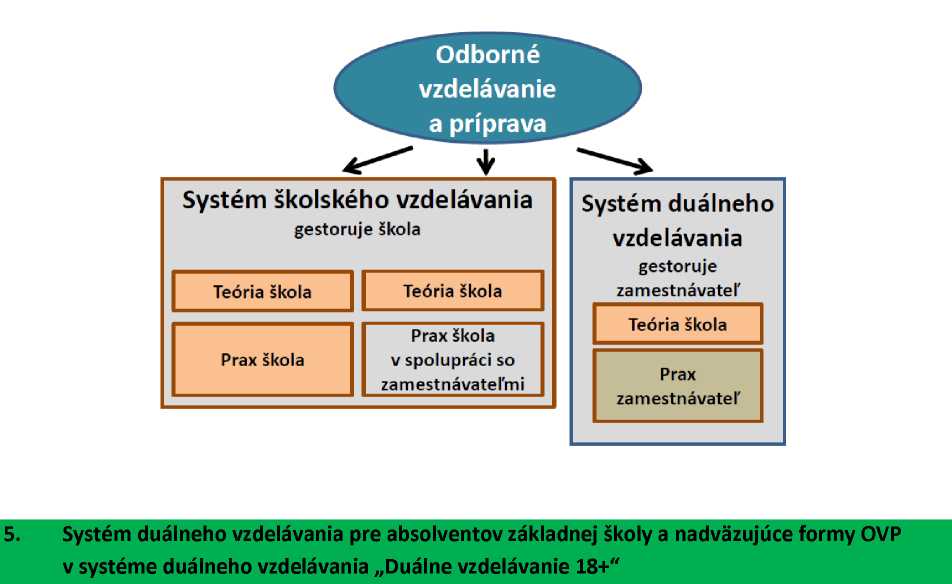 Systém duálneho vzdelávaniaSystém duálneho vzdelávania je súčasťou odborného vzdelávania a prípravy na výkon povolania, ktorý sa vyznačuje najmä úzkym prepojením všeobecného a odborného teoretického15Manuál implementácie SDV pre zamestnávateľa, strednú odbornú školu a zriaďovateľavzdelávania s praktickou prípravou žiakov u konkrétneho zamestnávateľa. Výučba v škole sa strieda s praktickým vyučovaním v priestoroch zamestnávateľa. Organizácia PV môže byť zabezpečená v týždňových, dvojtýždňových, mesačných alebo aj viacmesačných blokoch PV. Duálne vzdelávanie tak zabezpečuje, že vzdelávanie a príprava žiaka na výkon povolania zodpovedajú požiadavkám zamestnávateľov a praktické vyučovanie žiaka sa vykonáva priamo v prevádzke zamestnávateľa.Prínosy SDV:I Viac kvalifikovanej pracovnej sily pre zamestnávateľov.I Znížená nezamestnanosť mladých ľudí.I Zvýšená tvorba HDP.Základné princípy systému duálneho vzdelávania na Slovensku:Praktické vyučovanie v systéme duálneho vzdelávania poskytuje zamestnávateľ s osvedčením o spôsobilosti poskytovať praktické vyučovanie v systéme duálneho vzdelávania, ktoré mu vydala príslušná stavovská alebo profesijná organizácia na základe overenia spôsobilosti.Žiak vstupuje do systému duálneho vzdelávania prostredníctvom zamestnávateľa.Výučba teórie prebieha v škole.Praktické vyučovanie poskytuje zamestnávateľ na pracovisku praktického vyučovania v odporúčanom rozsahu:S min. 50% v študijných odboroch s odborným výcvikom,S min. 20% v študijných odboroch s odbornou praxou,S min. 60% v 3-ročných učebných odboroch,S min. 80% v 2-ročných učebných odboroch,S min. 50% v nadväzujúcich formách OVP (skrátené štúdium, pomaturitné kvalifikačné štúdium, vyššie odborné štúdium).Podpísaná zmluva o duálnom vzdelávaní medzi zamestnávateľom a školou vybranou zamestnávateľom.Podpísaná učebná zmluva medzi zamestnávateľom a žiakom 1. ročníka najneskôr do 15. septembra alebo po splnení podmienok určených zákonom o odbornom vzdelávaní a príprave najneskôr do 31. januára prvého ročníka žiaka.Školský vzdelávací program spracováva škola spolu so zamestnávateľom podľa štátneho vzdelávacieho programu a podľa konkrétnych potrieb a požiadaviek zamestnávateľa.Obrázok č. 1: Schéma systému duálneho vzdelávania: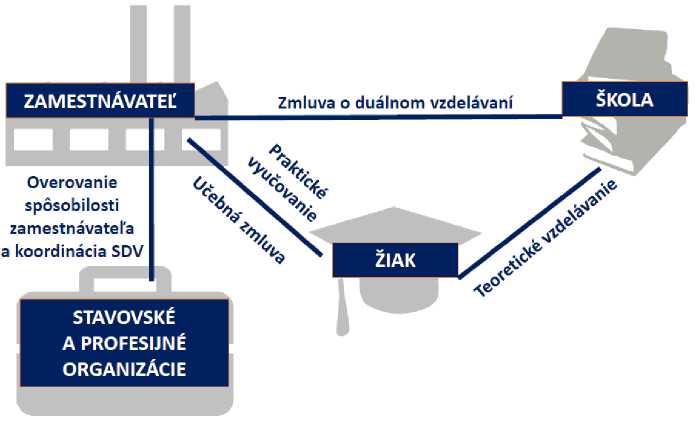 16Manuál implementácie SDV pre zamestnávateľa, strednú odbornú školu a zriaďovateľaZamestnávateľ nie je povinný vytvoriť samostatný priestor na zabezpečenie PV, ale môže zaradiť žiaka priamo do výrobnej činnosti vo svojej prevádzke. Priestor u zamestnávateľa, kde sa uskutočňuje praktické vyučovanie sa označuje ako pracovisko praktického vyučovania (PPV). Pracovisko praktického vyučovania nie je školským zariadením v zmysle školského zákona, ale priestor vo vlastníctve, spoluvlastníctve zamestnávateľa alebo napr. prenajatý priestor zamestnávateľa.V závislosti napr. od technického a technologického zamerania a vybavenia prevádzky zamestnávateľa, môže zamestnávateľ rozhodnúť, že praktické vyučovanie v rozsahu do ďalších 50 % z celkového počtu hodín praktického vyučovania žiaka počas celej dĺžky štúdia žiaka sa bude vykonávať v dielni školy. Zamestnávateľ môže rozhodnúť, že praktické vyučovanie v rozsahu do ďalších 50 % z celkového počtu hodín praktického vyučovania žiaka počas celej dĺžky štúdia žiaka sa bude vykonávať aj u iného zamestnávateľa, ktorý má osvedčenie poskytovať PV v SDV alebo na inom mieste výkonu produktívnej práce žiaka. Podmienky a organizáciu praktického vyučovania v dielni školy a u iného zamestnávateľa si zamestnávateľ upraví v zmluve o duálnom vzdelávaní so školou a v zmluve o spolupráci v SDV s iným zamestnávateľom.Zamestnávateľ môže na poskytovanie praktického vyučovania využívať aj „spoločné PPV", ktorým je priestor, ku ktorému má vlastnícke právo alebo užívacie právo organizácia, v ktorej sú združení viacerí zamestnávatelia.Duálne vzdelávanie ako kombinácia teoretického a praktického vyučovania sa môže uskutočňovať tak v učebných ako aj v študijných odboroch s odborným výcvikom alebo s odbornom praxou a to vo všetkých stupňoch vzdelania s výnimkou odborov vzdelávania, ktoré sa učia v strednej zdravotníckej škole. V záujme uplatniteľnosti absolventov OVP v systéme duálneho vzdelávania sa odporúča dodržať odporúčaný minimálny podiel praktického vyučovania poskytovaného zamestnávateľom z celkového rozsahu vyučovacích hodín v danom odbore vzdelávania, ktorý je základným predpokladom pre získanie požadovaných odborných zručností, vedomostí a spôsobilostí pre uplatnenie sa pracovnom trhu 4.0.Odporúčaný minimálny podiel praktického vyučovania poskytovaného zamestnávateľom v SDV: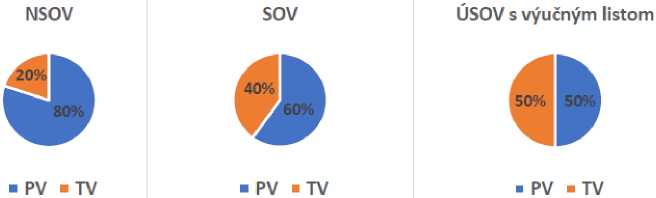 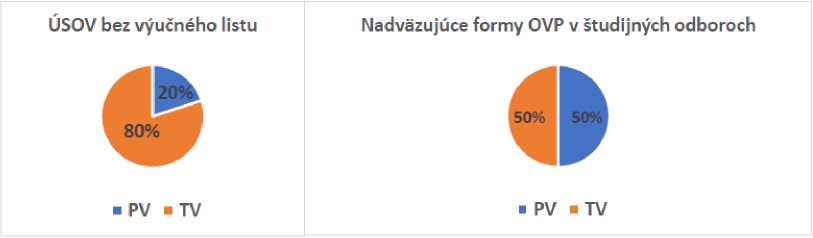 17Manuál implementácie SDV pre zamestnávateľa, strednú odbornú školu a zriaďovateľaNSOV - nižšie stredné odborné vzdelanie (2-ročné učebné odbory - F),SOV - stredné odborné vzdelanie (3-ročné učebné odbory, skrátené štúdium - H),ÚSOV s odborným výcvikom - úplné stredné odborné vzdelanie s výučným listom (4-ročné študijné odbory - K),ÚSOV s odbornou praxou - úplné stredné odborné vzdelanie bez výučného listu (4-ročné študijné odbory - M),Nadväzujúce formy OVP v študijných odboroch ako 2-ročné pomaturitné kvalifikačné štúdium - N alebo ako 3-ročné vyššie odborné štúdium - Q.Pozn.: Každý odbor vzdelávania má pridelený kód odboru xxxx Xxx.Príklady:3686 F stavebná výroba 2411 K mechanik nastavovač 3152 H 02 krajčír - dámske odevy2679 N mechanik-mechatronik (2-ročné pomaturitné kvalifikačné štúdium)2563 Q počítačové systémyPrvé dve čísla vyjadrujú skupinu odborov, v ktorej sa odbor vzdelávania nachádza. Písmeno vyjadruje stupeň vzdelania, ktoré získa absolvent alebo nadväzujúcu formu OVP. Posledné dve čísla za písmenom vyjadrujú zameranie odboru vzdelávania.Zoznam odborov vzdelávania, ich zaradenie do skupín odborov, možnosti nadväzujúcich foriem vzdelávania, najvyšší počet žiakov v skupine na 1 majstra odbornej výchovy a vecnú pôsobnosť stavovskej alebo profesijnej organizácie k odboru vzdelávania upravuje vyhláška č. 251/2018 Z. z. o sústave odborov vzdelávania pre stredné školy a o vecnej pôsobnosti k odborom vzdelávania.Duálne vzdelávanie sa môže uskutočňovať ako 2-ročné až 5-ročné denné štúdium, ktoré priamo pokračuje po ukončení základnej školy ale aj ako denné štúdium v nadväzujúcich formách vzdelávania určených pre absolventov stredných škôl s výučným listom alebo s maturitným vysvedčením, ktorými sú napríklad 1 alebo 2-ročné skrátené štúdium v učebnom odbore, 2-ročné pomaturitné kvalifikačné štúdium v študijnom odbore a 3-ročné vyššie odborné štúdium s výnimkou odborov vzdelávania, ktoré sa učia v strednej* zdravotníckej* škole.Školy zapojené do duálneho vzdelávania v spolupráci so zmluvnými zamestnávateľmi prispôsobujú školské vzdelávacie programy požiadavkám zamestnávateľov na základe zmluvy o duálnom vzdelávaní uzatvorenej medzi zamestnávateľom a školou a v súlade s odporúčaným podielom praktického vyučovania z celkového počtu vyučovacích hodín. Pri spracovaní školského vzdelávacieho programu sa odporúča vychádzať aj zo zverejnených vzorových učebných plánov a vzorových učebných osnov.Príprava žiaka v systéme duálneho vzdelávania v reálnych podmienkach zamestnávateľa výrazne skracuje dobu dosiahnutia výkonu a efektivity práce absolventa školy na úroveň výkonu a efektivity práce zamestnancov s niekoľkoročnou praxou.Silné stránky duálneho vzdelávania na Slovensku vychádzajúce z dvojročných skúseností za obdobie školského roka 2015/2016 až 2018/2019:S zlepšenie motivácie žiakovzlepšená dochádzkazlepšená disciplínazlepšené študijné výsledky18Manuál implementácie SDV pre zamestnávateľa, strednú odbornú školu a zriaďovateľaS individuálna príprava žiaka na povolanie prostredníctvom inštruktora S zlepšenie spolupráce zapojených škôl a zamestnávateľovpri tvorbe učebných plánovpri získavaní žiakovpri vzdelávaní pedagógovpri vybavení škôlS zvýšenie záujmu o učebné odborySystém duálneho vzdelávania možno využiť aj pri nadväzujúcich formách vzdelávania, ktoré upravuje § 45 zákona č. 245/2008 Z. z. o výchove a vzdelávaní (školský zákon). Na rozdiel od systému duálneho vzdelávania, do ktorého vstupujú absolventi základnej školy vo veku 15 až 16 rokov, do nadväzujúcej formy štúdia vstupujú absolventi predchádzajúceho štúdia vo veku 18 rokov a viac. Preto sa zjednodušene toto štúdium v systéme duálneho vzdelávania označuje aj ako „Duálne vzdelávanie 18+".Duálne vzdelávania 18+ je vhodné aj pre zamestnávateľov poskytujúcich praktické vyučovanie v rámci odborného vzdelávania a prípravy na povolania so zvýšeným rizikom poškodenia zdravia, alebo s vyššou fyzickou náročnosťou prípravy na povolanie, ktoré nie sú vhodné pre neplnoletých žiakov.Duálne vzdelávanie 18+ poskytuje zamestnávateľovi zrýchlenú cestu k získaniu kvalifikovanej pracovnej sily, ktorá sa dá skrátiť na 1, 2 alebo 3 roky v závislosti od výberu formy nadväzujúceho odborného vzdelávania a prípravy v porovnaní s 3-ročným učebným odborom alebo 4-ročným študijným odborom určeným pre absolventov základnej školy.Duálne vzdelávanie 18+ sa uskutočňuje podľa vzdelávacích programov, ktoré obsahujú iba odborné vyučovacie predmety teoretického vyučovania a praktické vyučovanie vo forme odborného výcviku alebo odbornej praxe.Prehľad nadväzujúcich foriem OVP vhodných pre duálne vzdelávanie 18+19Manuál implementácie SDV pre zamestnávateľa, strednú odbornú školu a zriaďovateľa*Pozn.: Podiel praktického vyučovania pre daný odbor vzdelávania je určí v štátnom vzdelávacom programe a v školskom vzdelávacom programe.**Pozn.: Pomaturitné 2-ročné kvalifikačné štúdium sa môže uskutočňovať v študijnom odbore vzdelávania s kódom odboru vzdelávania xxxx K alebo xxxx M, ak je to uvedené v poznámke k odboru vzdelávania v zozname odborov vzdelávania vyhlášky č. 251/2018 Z. z. o sústave odborov vzdelávania pre stredné školy a o vecnej pôsobnosti k odborom vzdelávania.Ak sa vyučovanie v študijnom odbore organizuje formou kvalifikačného štúdia s odborným výcvikom v kóde študijného odboru sa písmeno „K" nahrádza písmenom „N".Ak sa vyučovanie v študijnom odbore organizuje formou kvalifikačného štúdia s odbornou praxou v kóde študijného odboru sa písmeno „ M" nahrádza písmenom „N".Bližšie informácie k jednotlivých formám duálneho vzdelávania 18+ sú súčasťou prílohy tohto manuálu a sú spracované samostatne pre každú nadväzujúcu formu OVP uvedenú v tabuľke vyššie v členení:S charakteristika príslušnej formy OVP v duálnom vzdelávaní 18+,S plán výkonov školy - počet tried 1. ročníka pre duálne vzdelávanie 18+,S prijímanie žiakov na duálne vzdelávanie 18+,S vyučovací deň praktického vyučovania duálneho vzdelávania 18+,S vstup zamestnávateľa, školy a žiaka do duálneho vzdelávania 18+,S zmluvné vzťahy v duálnom vzdelávaní 18+,S hmotné a finančné zabezpečenie žiaka duálneho vzdelávania 18+,S postavenia žiaka duálneho vzdelávania 18+.Silné stránky a príležitosti duálneho vzdelávaniaSilné stránkyS Vysokokvalifikovaná pracovná sila, plynulý prechod zo vzdelávania na trh práce.S Nadobudnutie kvalifikácie a praxe priamo u zamestnávateľa.S Osvojenie si pracovných návykov priamo vo výrobnom procese u zamestnávateľa.S Výučba na nových technológiách priamo u zamestnávateľa.S Zodpovednosť zamestnávateľov za praktickú časť odborného vzdelávania.S Vplyv zamestnávateľov na obsah odborného vzdelávania.S Aktuálnosť odborných vzdelávacích programov a ich obsahu, možnosť flexibility v ich úprave.S Overenie vedomostí a zručností absolventa zamestnávateľom pri ukončovaní štúdia. S Žiak si vyberá povolanie a zamestnávateľa, ktorý mu zabezpečí praktické vyučovanie. S Výber žiaka na duálne vzdelávanie priamo zamestnávateľom a prijímanie žiaka do školy so súhlasom zamestnávateľa.S Dohľad zamestnávateľských združení nad duálnym systémom vzdelávania.S Finančné a hmotné zabezpečenie žiaka zamestnávateľom.S Úzka spolupráca podniku, školy a žiaka.S Prakticky cielené učebné osnovy pre jednotlivé odbory.S Rozvoj povolaní naviazaných na potreby trhu.S Vysoká pravdepodobnosť získania pracovnej zmluvy so zamestnávateľom.PríležitostiS Zvýšenie zamestnanosti absolventov SOŠ.S Príležitosť pre mladých ľudí získať kvalitnú prípravu na povolanie.S Zlepšenie úrovne odborných kompetencií a pracovnej morálky absolventov škôl.S Reálne pracovné, sociálne situácie a osvojenie si „firemnej kultúry".20Manuál implementácie SDV pre zamestnávateľa, strednú odbornú školu a zriaďovateľaS Výber vhodných absolventov a ich zamestnávanie pre vlastné potreby podniku.S Vytváranie vzdelávacích programov podľa požiadaviek a potrieb zamestnávateľov.S Posilnenie spoločenského statusu a atraktivity technických povolaní - status „poctivého remesla".S Dobudovanie a posilnenie centier odborného vzdelávania a prípravy.S Zjednotenie obsahu a náročnosti kvalifikačných skúšok, kvalifikačných úrovní.S Záujem štátu a ochota zahraničných komôr podporiť rozvoj duálneho vzdelávania svojou vlastnou skúsenosťou.S Zvýšenie konkurencieschopnosti podnikov a Slovenska.S Prostredníctvom dobrých príkladov postupné zapojenie väčšieho počtu zamestnávateľov do odborného vzdelávania a prípravy systémom duálneho vzdelávania.S Zvýšenie objemu financií do školstva (v pomere k HDP) prostredníctvom vstupu zamestnávateľov do financovania odborného vzdelávania a prípravy.S Vstup zamestnávateľov do zvyšovania odbornej úrovne učiteľov odborných predmetov a majstrov odbornej výchovy.Procesy spojené s poskytovaním praktického vyučovania v systéme duálneho vzdelávania,ako sú vstup zamestnávateľa do systému duálneho vzdelávania (SDV), nadviazanie spolupráce so strednou odbornou školou, nábor a výver žiakov do SDV, prijímanie žiakov na strednú odbornú školu, uzatvorenie zmluvných vzťahov medzi subjektmi SDV, výkon OVP, ukončovanie štúdia a prijatie absolventa duálneho vzdelávania do pracovného pomeru, znázorňuje schéma: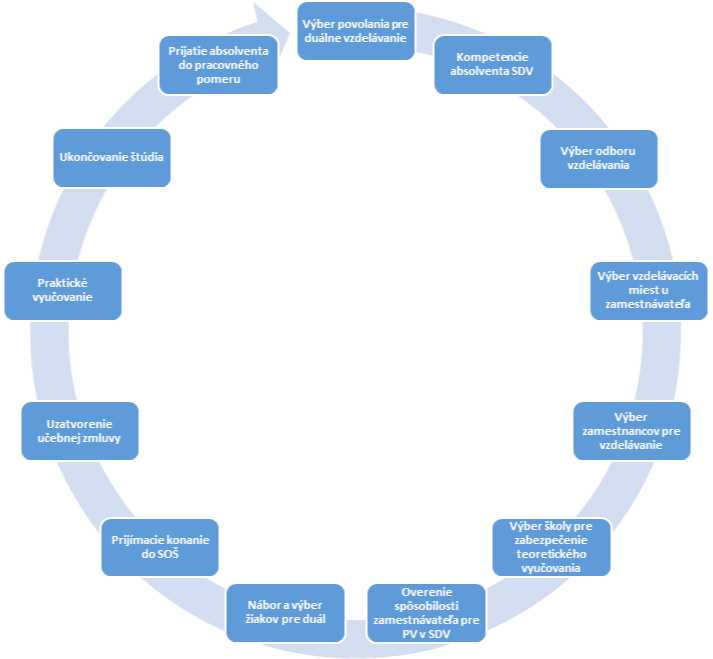 21Manuál implementácie SDV pre zamestnávateľa, strednú odbornú školu a zriaďovateľaPoskytovanie praktického vyučovanie u zamestnávateľa v SDV, ako znázorňuje uvedená schéma procesov SDV, nie je spojené iba s výkonom praktického vyučovania žiaka pod vedením hlavného inštruktora, inštruktora alebo majstra odbornej výchovy ale predstavuje ucelený sled procesov, ktoré zamestnávateľ v systéme duálneho vzdelávania zabezpečuje okrem hlavných inštruktorov a inštruktorov aj prostredníctvom svojich zamestnancov zodpovedných za vzdelávanie, personálny rozvoja pod..Aktuálne informácie k systému duálneho vzdelávania, metodické pokyny k procesom spojeným s poskytovaním praktického vyučovania u zamestnávateľa, informácie k hmotnému a finančnému zabezpečeniu žiaka a ďalšie informácie k systému duálneho vzdelávania sú zverejnené na webovom sídle www.mojdual.sk a www.dualnysystem.sk. Na stránkach sú zverejnené aj informácie k národnému projektu Duálne vzdelávanie a zvýšenie atraktívnosti a kvality OVP.Ponuku učebných miest u zamestnávateľov môže zamestnávateľ zverejniť na centrálnom webovom sídle www.potrebyovp.sk. Zamestnávateľ môže zverejniť základné informácie o firme, kontaktné údaje na osoby zabezpečujúce systém duálneho vzdelávania u zamestnávateľa, ponuku učebných miest podľa odborov vzdelávania pre najbližší školský rok, informáciu o škole, ktorá zabezpečuje žiakom s učebnou zmluvou teoretické vyučovania, ponuku benefitov pre žiakov s učebnou zmluvou vo forme hmotného a finančného zabezpečenia žiaka ako aj ponuku ostatných benefitov pre zamestnancov zamestnávateľa, ktoré bude poskytovať zamestnávateľ aj svojim žiakov. Súčasťou informácie je aj dátum na podávanie žiadosti žiaka o zaradenie do výberového konania u zamestnávateľa na učebné miesto a dátum konania výberového konania u zamestnávateľa na obsadenie učebných miest pre systém duálneho vzdelávania.Zverejnenie ponuky učebných miest pre zamestnávateľov zabezpečuje príslušný krajský dual point prostredníctvom regionálnych koordinátorov pre SDV pre daný kraj. Kontaktné údaje na dual pointy a koordinátorov sú zverejnené na webe www.dualnysystem.sk.6. Subjekty duálneho vzdelávania a ich úlohyHlavnými partnermi v duálnom vzdelávaní sú zamestnávatelia, škola a žiak. Tvoria spolu dobre fungujúci systém, z ktorého profitujú všetky strany.Benefity zamestnávateľa, školy a žiaka z účasti v systéme duálneho vzdelávaniaZ duálneho vzdelávania neprofitujú iba žiaci a zamestnávatelia ale aj stredné odborné školy a samotní pedagógovia týchto škôl. Podrobnejšie príklady benefitov z účasti na duálnom vzdelávaní sú uvedené v ďalšej časti.Ďalej sú uvádzané aj príklady zo zahraničnej praxe s dlhou tradíciou duálneho vzdelávania ako Nemecko, Rakúsko, Švajčiarsko, Anglicko, Austrália a USA, ktoré sú očakávané aj pre duálne vzdelávanie na Slovensku.Aké benefity získa zamestnávateľ z duálneho vzdelávania?S Zamestnávateľ podieľajúci sa na duálnom odbornom vzdelávaní má dobrú povesť a je pozitívne vnímaný svojimi partnermi a verejnosťou. V trhovo orientovanom22Manuál implementácie SDV pre zamestnávateľa, strednú odbornú školu a zriaďovateľa✓✓✓✓✓✓✓✓ekonomickom prostredí je pozitívny obraz zamestnávateľa významnou konkurenčnú výhodu.Pravidelná príprava žiakov s následným prijímaním mladých ľudí do pracovného pomeru chráni zamestnávateľa proti starnutiu pracovnej sily a zaručuje vždy "prísun čerstvej energie" pre kolektív zamestnancov.Vzdelávanie žiakov slúži tiež na udržanie vysokej úrovne kvalifikácie vlastných pracovníkov zamestnávateľa a tak spoločnosť, ktorá poskytuje vzdelávanie vždy zostáva na špici technologických inovácií. Produktivita práce zamestnanca, ktorý pracuje spolu so žiakom, sa zvýši o 10 až 20 %.Zamestnávateľ si duálnym vzdelávaním môže pripraviť svojho budúceho zamestnanca presne na technológie a výrobné zariadenia, ktoré využíva vo svojej podnikateľskej činnosti.Duálnym vzdelávaním žiakov zameraným nielen na reprodukciu svojich ľudských zdrojov ale aj pre potreby trhu práce si zamestnávateľ vytvára predpoklady pre rozvoj firmy aj nárastom počtu zamestnancov a tým je pripravený rýchlo reagovať na zvýšené požiadavky odberateľov, čo mu dáva vyššiu konkurenčnú výhodu vo svojom sektore podnikania.Nábor kvalifikovaných odborníkov (od definovania voľného miesta až po výber kandidátov, vrátane samotnej realizácie náboru nových zamestnancov a ich zaškolenia) je časovo náročný a nákladný proces, preto duálne vzdelávanie žiakov a ich následný prechod do kolektívu zamestnancov výrazné šetrí zamestnávateľovi náklady a to predovšetkým v technicky náročných povolaniach.Zamestnanci, ktorí prešli prípravou na povolanie priamo u zamestnávateľa majú nižšiu tendenciu meniť zamestnanie čo znižuje náklady spojené s fluktuáciou zamestnancov.Zamestnávatelia, ktorí vzdelávajú žiakov, poznajú svojich potenciálnych budúcich zamestnancov. Ich zaradením do pracovných kolektívov sa skracuje čas potrebný na ich zoznámenie sa s prevádzkou a plynulé zaradenie do kolektívu a tiež skracuje čas potrebný na dosiahnutie požadovaného pracovného výkonu, čo znižuje náklady zamestnávateľa a naopak zvyšuje jeho výnosy.Pozitívny vzťah zamestnávateľa k vzdelávaniu detí zamestnancov vedie ku generačnej tradícii v povolaní, čo zamestnávateľom zaručuje plynulú obnovu pracovnej sily s vysokým podielom lojality voči zamestnávateľovi.6.1.2. Aké benefity získa škola z duálneho vzdelávania?Duálne vzdelávanie ako partnerstvo zamestnávateľa a školy, je zárukou kvality a aktuálnosti odborného vzdelávania žiaka a jeho prípravy na povolanie. Určite ho ocenia žiaci základných škôl a ich rodičia pri rozhodovaní a výbere odboru vzdelávania ako aj pri voľbe strednej školy.Benefity z účasti na duálnom vzdelávaní uvádzané odbornými školami:Aktívna účasť zamestnávateľa na nábore žiakov pre duálne vzdelávanie.Aktuálne prepojenie teoretického vzdelávanie v škole s praktickým vzdelávaním v reálnych podmienkach u zamestnávateľov.Zapojenie odborných pedagógov do inovačného vzdelávania u zamestnávateľa (formou inovačných školení a odborných stáži pedagógov u zamestnávateľa).23Manuál implementácie SDV pre zamestnávateľa, strednú odbornú školu a zriaďovateľaS Materiálna, technická a iná podpora odbornej výučby v škole zo strany zamestnávateľa.S Výkon praktickej časti záverečnej alebo maturitnej skúšky u zamestnávateľa a účasť skúšajúceho zástupcu zamestnávateľa v komisii pri ukončovaní štúdia.S Motivácia žiakov pre duálne vzdelávanie a tým aj pre teoretické vyučovanie v škole prostredníctvom nástrojov ako sú motivačné štipendiá štátu, podnikové štipendiá od zamestnávateľa, odmena za produktívnu prácu a ďalšie formy hmotného zabezpečenia žiaka zo strany zamestnávateľa.S Spolupráca zamestnávateľa na aktualizácii školského vzdelávacieho programu a vzorových učebných plánov a vzorových učebných osnov pre SDV.S Pozitívne vnímanie školy spoločnosťou.S Odborná akceptácia školy zamestnávateľmi, zduženiami zamestnávateľov a odbornou verejnosťou.S Stabilné miesto školy v rámci siete škôl - špecializácia školy podľa potreby zamestnávateľov a trhu práce.Aké benefity získa žiak z duálneho vzdelávania?Duálne vzdelávanie ponúka žiakom mnoho významných benefitov pre ich budúcnosť:S Príprava na povolanie v reálnych podmienkach u zamestnávateľa.S Získavanie pracovných návykov priamo počas štúdia.S Odborné vzdelávanie s použitím najnovších technológií, zariadení a materiálov.S Zlepšenie finančného statusu rodiny prostredníctvom motivačného štipendia, podnikové štipendia, odmeny za produktívnu prácu a iného hmotného zabezpečenia zo strany zamestnávateľa.S Možnosť rozšíriť učebnú zmluvu o zmluvu o budúcej pracovnej zmluve alebo o pracovnú zmluvu uzatvorenú so zamestnávateľom.S Začlenenie žiaka do pracovného kolektívu budúceho zamestnávateľa.S Skrátenie adaptačnej fázy pri nástupe do pracovného pomeru a rýchlejšie dosiahnutie pracovného výkonu s lepším mzdovým ohodnotením.S Vyššia konkurenčná výhoda pre uplatnenie sa na trhu práce.Vizualizácia postupov pri SDV - zamestnávateľ/stredná odborná škola/žiakV tabuľke sú uvedené procesy zodpovedajúce optimálnym postupom vstupu do systému duálneho vzdelávania do konca augusta pred začiatkom školského roka.24Manuál implementácie SDV pre zamestnávateľa, strednú odbornú školu a zriaďovateľaVýber vhodnej strednej odbornej školy,
návšteva školy a rokovanie o spolupráci.Dohoda so školou o spolupráci pri
aktualizácii školského vzdelávacieho
programu - profilu absolventa, učebného
plánu, tematických plánov predmetov
odborného vzdelávania, dohoda o
organizácii a časovom harmonograme
praktického vyučovania a pod.Podanie žiadosti o overenie spôsobilosti
poskytovať praktického vyučovania v SDVProces overovania spôsobilosti
zamestnávateľa komisiou stavovskej alebo
profesijnej organizácie.Po získaní Osvedčenia o spôsobilosti
poskytovať praktického vyučovania
v systéme duálneho vzdelávania označenie
prevádzky „Pracovisko praktického
vyučovania".Uzatvorenie zmluvy o duálnom vzdelávaní s
vybranou strednou odbornou školou.Zverejnenie Oznámenia
o možnosti absolvovať odborné
vzdelávanie a prípravu v systéme duálneho
- výzvy na prihlasovanie sa žiakov na duálne
vzdelávanie u zamestnávateľa.Spracovanie a schválenie konečnej verzie
školského vzdelávacieho programu.Výberové konanie - výber žiakov
u zamestnávateľa. Pohovor, testy, overenie
základných zručností a pod. Výber žiakov
pre uzatvorenie učebnej zmluvy.Vydanie potvrdenia o odbornom vzdelávaní
a príprave žiaka v systéme duálneho
vzdelávania zamestnávateľom pre účely
prijímacie konania v škole.Prevzatie zoznamu prijatých žiakov, ktorým
zamestnávateľ vydal potvrdenie
o odbornom vzdelávaní a príprave žiaka
v systéme duálneho vzdelávania,
schváleného riaditeľom školy.Vyzvanie zákonného zástupcu žiaka alebo
plnoletého žiaka na uzatvorenie učebnej
zmluvyUzatvorenie učebnej zmluvy so zákonným
zástupcom žiaka alebo s plnoletým žiakomPríchod žiaka na duálne vzdelávanie k
zamestnávateľovi. Uvedenie žiaka k
zamestnávateľovi a jeho oboznámenie
s podnikom za účasti rodičov a zástupcu
školy.Výkon praktického vyučovania žiaka
u zamestnávateľa.Informovanie zákonných zástupcov
(rodičovské združenia, individuálne
pohovory u zamestnávateľov, dni
otvorených dverí pre žiakov a ich rodičov)Uzatvorenie zmluvy o duálnom vzdelávaní
so zamestnávateľom.Zverejnenie Oznámenia
o možnosti absolvovať odborné vzdelávanie
a prípravu v systéme duálneho- výzvy na
prihlasovanie sa žiakov na duálne
vzdelávanie u zamestnávateľa.Pracovné stretnutie k duálnemu
vzdelávaniu - pedagogickí pracovníci školy
(U/MOV) s pracovníkmi zamestnávateľa
(hlavný inštruktor, inštruktor/MOV).
Oboznámenie sa s prevádzkou
zamestnávateľa, technickým
a technologickým vybavením. Koordinácia
teoretického a praktického vzdelávania
žiakov.Spracovanie a schválenie konečnej verzie
školského vzdelávacieho programu pri
zohľadnení vzorových učebných plánov
a vzorových učebných osnov pre odbor
štúdia, v ktorom bude zamestnávateľ
poskytovať praktické vyučovanie v systéme
duálneho vzdelávania.Nábor žiakov základnej školy pre duálne
vzdelávanie v spolupráci so
zamestnávateľom.Spolupráca pri výberovom konaní - výber
žiakov u zamestnávateľa. Pohovor, testy,
overenie základných zručností a pod. Výber
žiakov pre uzatvorenie učebnej zmluvy.Prijímanie žiakov na štúdium.
Prijímacie konanie na základe prihlášky na
štúdium a potvrdenia zamestnávateľa
o uzatvorení učebnej zmluvy po prijatí.Prijímacia skúška z predmetov prijímacieho
konania.Rozhodnutie o prijatí na štúdium.Zaslanie zoznamu prijatých žiakov
s potvrdením od zamestnávateľa.Účasť zástupcu školy na uvedení žiaka
s učebnou zmluvou k zamestnávateľovi.Teoretické vyučovanie.Klasifikácia a hodnotenie žiaka v spolupráci
so zamestnávateľom.Priebežná komunikácia a spolupráca so
zamestnávateľom prostredníctvom majstra
odbornej výchovy, zamestnanca školy -
koordinátora duálneho vzdelávania.Ročníkové hodnotenie žiaka.Organizácia a realizácia ukončenia štúdia
v spolupráci so zamestnávateľom -
záverečná skúška/maturitná skúška.
Rozhodnutie o mieste konania praktickej
časti skúšky v spolupráci so
zamestnávateľom - záverečná
skúška/maturitná skúška/absolventská
skúška.Odovzdávanie dokladov o ukončení štúdiaVoľnočasové aktivity u zamestnávateľa -
krúžky a pod.Krátkodobé stáže u zamestnávateľa.
Brigády u zamestnávateľa.Deň otvorených dverí v strednej odbornej
školy za účasti zamestnávateľa
a absolventov školy.Návšteva veľtrhu alebo burzy práce,
regionálnej výstavy zamestnávateľov
a pod.Prihlásenie žiaka u zamestnávateľa na
duálne vzdelávanie na základe výzvy
zamestnávateľa.Účasť na výberovom konaní
u zamestnávateľa.Výberové konanie - výber žiakov
u zamestnávateľa. Pohovor, testy, overenie
základných zručností a pod. Výber žiakov
pre uzatvorenie učebnej zmluvy.Prevzatie potvrdenia o odbornom
vzdelávaní a príprave žiaka v systéme
duálneho vzdelávania od zamestnávateľa
pre účely prijímacie konania v škole.Absolvovanie prijímacieho konania
a prijímacej skúšky v strednej odbornej
škole.Zápis na štúdium v strednej odbornej škole
- odovzdanie zápisného lístka zo základnej
školy.Uzatvorenie učebnej zmluvy so
zamestnávateľom.Nástup do školy na začiatku školského
roku.Nástup k zamestnávateľovi na praktické
vyučovanie. Oboznámenie sa s pracoviskom
zamestnávateľa, internými predpismi
zamestnávateľa, úvodné školenia a pod.Účasť žiaka na teoretickom vyučovaní
v škole a na praktickom vyučovaní
u zamestnávateľa.Ročníkové overenie vedomostí a zručností -
hodnotenie žiaka.Príprava žiaka na ukončenie štúdia -
záverečná skúška/maturitná skúška.Uzatvorenie zmluvy a budúcej pracovnej
zmluve so zamestnávateľom, ak tak
rozhodne zamestnávateľ.Absolvovanie teoretickej časti ukončenia
štúdia v škole a praktickej časti ukončenia
štúdia u zamestnávateľa.Prevzatie dokladov o ukončení štúdia -
maturitné vysvedčenie v škole, výučný list
u zamestnávateľa.Uzatvorenie pracovnej zmluvy so
zamestnávateľom, ak tak rozhodne
zamestnávateľ.25Manuál implementácie SDV pre zamestnávateľa, strednú odbornú školu a zriaďovateľa^	a prípravy na povolanie v spolupráci soKlasifikácia a hodnotenie žiaka v spolupráci	zamestnávateľom.so školou.Priebežná komunikácia a spolupráca so
školou prostredníctvom majstra odbornej
výchovy, zamestnanca školy - koordinátora
duálneho vzdelávania.Ročníkové hodnotenie výsledkov žiaka
na praktickom vyučovaní.Rozhodnutie o mieste konania praktickej
časti skúšky v spolupráci so školou -
záverečná skúška/maturitná
skúška/absolventská skúška.Rozhodnutie zamestnávateľa o uzatvorení
budúcej pracovnej zmluvy alebo pracovnej
zmluvy so žiakom už v priebehu štúdia
alebo po ukončení štúdia. Nie je povinné.Vstup žiaka do SDV v prvom ročníka štúdia - uzatvorenie učebnej zmluvy so žiakom školy do 31. januára.Novela zákona o odbornom vzdelávaní a príprave s účinnosťou od 1.9.2018 umožňuje zamestnávateľovi uzatvorenie učebnej zmluvy so žiakom prvého ročníka, s ktorou má zamestnávateľ uzatvorenú zmluvu o duálnom vzdelávaní po splnení zákonných podmienok až do 31. januára príslušného školského roka.Zamestnávateľ tak získava ďalších 5 mesiacov na oslovenie a výber žiakov do duálneho vzdelávania. Posun termínu na uzatvorenie učebnej zmluvy z 31.8. pred vstupom žiaka do 1. ročníka až do 31.1. prvého ročníka umožňuje zamestnávateľovi po dohode so zmluvnou školou oslovovať žiakov prvého ročníka, ktorí boli prijatí do zmluvnej školy a nemali informácie o systéme duálneho vzdelávania a o ponuke učebných miest pre duálne vzdelávanie u zamestnávateľa.Uzatvorenie učebnej zmluvy so žiakom prvého ročníka najneskôr do 31. januára môže využiť každý zamestnávateľ, ktorý uzatvoril zmluvu o duálnom vzdelávaní so školou.Základným predpokladom pre uzatvorenie zmluvy o duálnom vzdelávaní v zmysle § 16 ods. 1 zákona č. 61/2015 Z. z. o odbornom vzdelávaní a príprave je získanie osvedčenia o spôsobilosti poskytovať PV v SDV. Zmluvu o duálnom vzdelávaní môže uzatvoriť zamestnávateľ kedykoľvek v priebehu kalendárneho roka, nakoľko v zákone o odbornom vzdelávaní a príprave nie je výslovne upravený termín pre jej uzatvorenie a ani termín pre získanie osvedčenia o spôsobilosti poskytovať PV v SDV.V záujme nastavenia optimálnych podmienok realizácie OVP v systéme duálneho vzdelávania sa odporúča pre začiatok poskytovania praktického vyučovania žiakom prvého ročníka na pracovisku26Manuál implementácie SDV pre zamestnávateľa, strednú odbornú školu a zriaďovateľapraktického vyučovania ihneď po uzatvorení zmluvy o duálnom vzdelávaní v období od 1.9 do 31. januára splniť nasledovné podmienky:prerokovanie spôsobu a podmienok poskytovania praktického vyučovanie so školou,nastavenie spolupráce zamestnávateľa a školy,dohoda o spolupráci pri aktualizácii školského vzdelávacieho programu pre SDV od najbližšieho školského roka, ak nebola vykonaná a zamestnávateľ ju požaduje,dohoda o organizácii dní TV a PV,zabezpečenie podmienok pre poskytovanie praktického vyučovania na pracovisku praktického vyučovania a pod., ak sa bude poskytovať po uzatvorení učebnej zmluvy so žiakom ihneď na PPV,spracovanie vnútorných predpisov pre poskytovanie praktického vyučovania ako je vnútorný poriadok PPV, opatrenia v oblasti BOZP, podmienky hmotného a finančného zabezpečenia, a pod..Legislatívne východisko> Zákon č. 61/2015 Z. z. o odbornom vzdelávaní a príprave v znení zákona č. 209/2018 Z. z. účinný pre obdobie od 1.9.2018§ 19Učebná zmluvaZamestnávateľ, zákonný zástupca žiaka a žiak alebo zamestnávateľa plnoletý žiak prerokujú náležitosti učebnej zmluvy a podmienky výkonu praktického vyučovania v systéme duálneho vzdelávania. Ak sa zamestnávateľ a zákonný zástupca žiaka alebo zamestnávateľ a plnoletý žiak dohodnú, uzatvoria učebnú zmluvu.Učebnú zmluvu možno uzatvoriť do 15. septembra príslušného školského roka, v ktorom žiak nastúpil do prvého ročníka. Ak sa nenaplnil počet žiakov podľa § 16 ods. 2 písm. f), zamestnávateľ môže uzatvoriť učebnú zmluvu so žiakom prvého ročníka strednej odbornej školy, s ktorou má uzatvorenú zmluvu o duálnom vzdelávaní, najneskôr do 31. januára príslušného školského roka;Oslovenie a výber žiakov zmluvnej školy pre uzatvorenie učebnej zmluvy po 1. septembri.Procesy oslovenia a výberu žiakov pre uzatvorenie učebnej zmluvy v období po 1. septembri sa odporúča vopred dohodnúť s riaditeľom zmluvnej školy, s ktorou zamestnávateľ uzatvoril zmluvu o duálnom vzdelávaní.Optimálna postupnosť krokov pre uzatvorenie učebnej zmluvy so žiakom:Škola pripraví pre zamestnávateľa informáciu o počte žiakov a tried 1. ročníka príslušného školského roka v členení podľa odborov vzdelávania a zaradenia žiakov do tried. Súčasťou informácie je aj počet žiakov v triede s učebnou zmluvou a počet žiakov bez učebnej zmluvy. Informáciu zašle škola všetkým zamestnávateľom, s ktorými má uzatvorenú zmluvu o duálnom vzdelávaní. Informáciu zašle škola aj na príslušný dualpoint.Zamestnávateľ a škola prerokujú počet žiakov prvého ročníka pre daný odbor vzdelávania, ktorým bude zamestnávateľ poskytovať praktické vyučovanie v systéme duálneho vzdelávania v príslušnom školskom roku a počet voľných učebných miest, ktoré predpokladá zamestnávateľ ešte obsadiť v danom školskom roku po 1. septembri.V záujme využitia celého predĺženého obdobia na oslovenie a výber žiakov pre uzatvorenie učebnej zmluvy až do 31. januára zamestnávateľ a škola dohodnú v zmluve o duálnom27Manuál implementácie SDV pre zamestnávateľa, strednú odbornú školu a zriaďovateľavzdelávaní celkový počet žiakov, ktorým bude zamestnávateľ poskytovať praktické vyučovanie v systéme duálneho vzdelávania.Pozn.: V prípade, že celkový počet žiakov, ktorým bude zamestnávateľ poskytovať praktické vyučovanie, nie je uvedený v zmluve o duálnom vzdelávaní, môže procesy oslovovania a výberu žiakov prvého ročníka a následného uzatvorenia učebnej zmluvy zamestnávateľ realizovať iba do 15. septembra.Zamestnávateľ a škola dohodnú spôsob a formu oslovenia žiakov 1. ročníka s ponukou učebných miest od zamestnávateľa. Oslovenie žiakov vykoná škola, ktorá má k dispozícii osobné údaje žiakov a to najčastejšie na základe ponuky duálneho vzdelávania od zamestnávateľa v tlačenej forme, ktorá obsahuje aj termín podávania žiadosti o zaradenie do výberového konania u zamestnávateľa ako aj termín výberového konania u zamestnávateľa.Pozn.: Zamestnávateľ a škola môžu dohodnúť aj iný spôsob oslovenia žiakov a získavania žiakov pre duálne vzdelávanie.Zamestnávateľ na základe výsledkov výberového konania vydá vybranému žiakovi potvrdenie o odbornom vzdelávaní a príprave žiaka v systéme duálneho vzdelávania, ktoré žiak odovzdá v škole. Na základe vydaného potvrdenia zamestnávateľa škola zaeviduje žiaka v školskom informačnom systéme ako žiaka v systéme duálneho vzdelávania.Pozn.: Zamestnávateľ a škola môžu dohodnúť aj iný spôsob výberu žiakov, ktorým bude zamestnávateľ poskytovať praktické vyučovanie.Zamestnávateľ pozve neplnoletého žiaka a jeho zákonných zástupcov alebo plnoletého žiaka na prerokovanie náležitostí učebnej zmluvy a podmienok výkonu praktického vyučovania a k následnému uzatvorenie učebnej zmluvy. Uzatvorenie učebnej zmluvy.Zamestnávateľ do 15 dní odo dňa uzatvorenia učebnej zmluvy zašle jeden rovnopis strednej odbornej škole.Škola a zamestnávateľ spracujú zoznam žiakov, ktorým bude zamestnávateľ poskytovať praktické vyučovanie, s uvedením zaradenia žiaka do triedy, s uvedením miesta praktického vyučovania a s uvedením dní, v ktorých bude žiak vykonávať praktické vyučovanie, ak je takýto zoznam súčasťou zmluvy o duálnom vzdelávaní.Poznámka:Zamestnávateľ môže osloviť s ponukou učebného miesta aj žiakov 1. ročníka inej strednej školy a v inom odbore vzdelávania. V prípade, že žiak má záujem o vstup do duálneho vzdelávania a o uzatvorenie učebnej zmluvy so zamestnávateľom, je potrebné zo strany žiaka vykonať nasledovné kroky:zúčastniť sa výberového konania u zamestnávateľa,prevziať od zamestnávateľa potvrdenie o zabezpečení odborného vzdelávania a prípravy v systéme duálneho vzdelávania,podať na strednú odbornú školu uvedenú v potvrdení žiadosť o prestup na strednú školu uvedenú v potvrdení zamestnávateľa v súlade s § 35 zákona č. 245/2008 Z. z. o výchove a vzdelávaní,v prípade, že zmenou školy dochádza aj k zmene odboru vzdelávania, predkladá sa spolu so žiadosťou o prestup na inú školou aj samostatná žiadosť o zmenu odboru vzdelávania (v prípade žiaka prijatého do učebného odboru nie je možná zmena na študijný odbor),po obdržaní rozhodnutia riaditeľa strednej školy o prijatí na strednú školou, na ktorú žiak prestupuje, žiak alebo zákonný zástupca neplnoletého žiaka uzatvorí učebnú zmluvu so zamestnávateľom.O	prestupe žiaka na inú strednú školu rozhoduje riaditeľ školy, na ktorú žiak prestupuje.28Manuál implementácie SDV pre zamestnávateľa, strednú odbornú školu a zriaďovateľaVzdelávanie žiaka v strednej škole, z ktorej žiak prestupuje, sa končí dňom, ktorý predchádza dňu, v ktorom má žiak začať vzdelávanie v strednej škole, do ktorej prestúpil. Týmto dňom prestáva byť žiakom strednej školy, z ktorej prestúpil.7. Zmluvné vzťahy v duálnom vzdelávaníDuálne vzdelávanie je realizované na základe zmluvy o duálnom vzdelávaní uzatvorenej medzi zamestnávateľom a strednou odbornou školou a na základe učebnej zmluvy uzatvorenej medzi zamestnávateľom a žiakom.Zmluva o duálnom vzdelávaní uzatvorená medzi zamestnávateľom a školouZamestnávateľ, ktorý je držiteľom osvedčenia, prerokuje so strednou odbornou školou spôsob a podmienky zabezpečenia odborného vzdelávania a prípravy žiaka v systéme duálneho vzdelávania. V prípade, že sa zamestnávateľ a stredná odborná škola dohodnú, uzatvoria zmluvu o duálnom vzdelávaní.Zmluva o duálnom vzdelávaní obsahuje:identifikačné údaje zamestnávateľa,identifikačné údaje strednej odbornej školy,záväzok zamestnávateľa poskytovať žiakom praktické vyučovanie na svoje náklady a zodpovednosť,záväzok strednej odbornej školy organizovať odborné vzdelávanie a prípravu v systéme duálneho vzdelávania,študijný odbor alebo učebný odbor, v ktorom zamestnávateľ bude poskytovať praktické vyučovanie,počet žiakov, ktorým bude zamestnávateľ poskytovať praktické vyučovanie,formu praktického vyučovania,miesto	výkonu praktického vyučovania a jeho rozsah,počet	majstrov odbornej výchovy alebo učiteľov	odbornej	praxe,	ktorí	súzamestnancami zamestnávateľa a pod vedením ktorých budú žiaci vykonávať praktické vyučovanie,počet	majstrov odbornej výchovy alebo učiteľov	odbornej	praxe,	ktorí	súzamestnancami strednej odbornej školy a pod vedením ktorých budú žiaci vykonávať praktické vyučovanie, ak zamestnávateľ nezamestnáva:majstrov odbornej výchovy alebo učiteľov odbornej praxe alebopotrebný počet majstrov odbornej výchovy alebo učiteľov odbornej praxe,počet hlavných inštruktorov a inštruktorov, ak žiak vykonáva praktické vyučovanie pod vedením hlavného inštruktora alebo inštruktora,časový	harmonogram praktického vyučovania	v súlade	s ustanovenouorganizáciou výchovy a vzdelávania v stredných školách,spôsob účasti hlavného inštruktora a inštruktora na hodnotení a klasifikácii žiaka,spôsob finančného zabezpečenia praktického vyučovania, ak sa časť praktického vyučovania vykonáva v dielni,spôsob finančného zabezpečenia majstrov odbornej výchovy alebo učiteľov odbornej praxe, ktorí sú zamestnancami strednej odbornej školy a pod vedením ktorých budú žiaci vykonávať praktické vyučovanie,spôsob finančného zabezpečenia praktického cvičenia, ak sa praktické cvičenie vykonáva na pracovisku praktického vyučovania,29Manuál implementácie SDV pre zamestnávateľa, strednú odbornú školu a zriaďovateľahmotné zabezpečenie žiaka,finančné zabezpečenie žiaka,spôsob účasti zamestnávateľa na záverečnej skúške, odbornej zložke maturitnej skúšky alebo absolventskej skúške,spôsob zabezpečovania vzájomných práv a povinností zmluvných strán,doba, na ktorú sa zmluva o duálnom vzdelávaní uzatvára,spôsob ukončenia zmluvného vzťahu,dátum a podpis štatutárnych zástupcov zmluvných strán.Súčasťou zmluvy o duálnom vzdelávaní je zoznam:majstrov	odbornej výchovy alebo	učiteľov	odbornej	praxe,	ktorí súzamestnancami zamestnávateľa, v rozsahu meno, priezvisko a dátum narodenia,majstrov	odbornej výchovy alebo	učiteľov	odbornej	praxe,	ktorí súzamestnancami strednej odbornej školy, v rozsahu meno, priezvisko a dátum narodenia,hlavných	inštruktorov a inštruktorov	v rozsahu	meno,	priezvisko	a dátumnarodenia.Zmluva o duálnom vzdelávaní musí mať písomnú formu a uzatvára sa najmenej na dobu, ktorá zodpovedá dĺžke štúdia príslušného študijného odboru alebo príslušného učebného odboru. Pred uplynutím doby, na ktorú bola zmluva o duálnom vzdelávaní uzatvorená, ju možno ukončiť písomnou výpoveďou z dôvodov podľa § 16 ods. 5 alebo ods. 6 zákona o odbornom vzdelávaní a príprave s výpovednou lehotou najmenej jeden mesiac.Zamestnávateľ môže vypovedať zmluvu o duálnom vzdelávaní, len ak:samosprávny kraj neurčí pre študijný odbor alebo pre učebný odbor, v ktorom zamestnávateľ poskytuje praktické vyučovanie, triedu prvého ročníka,1stredná odborná škola prestala spĺňať podmienky určené normatívom materiálno- technického a priestorového zabezpečenia alebo štátnym vzdelávacím programom pre študijný odbor alebo pre učebný odbor, v ktorom zamestnávateľ poskytuje praktické vyučovanie,stredná odborná škola zabezpečuje teoretické vyučovanie odborného vyučovacieho predmetu študijného odboru alebo učebného odboru, v ktorom zamestnávateľ poskytuje praktické vyučovanie, pedagogickým zamestnancom, ktorý nespĺňa kvalifikačné predpoklady podľa zákona o pedagogických zamestnancoch a odborných zamestnancoch,2 3stredná odborná škola bola vyradená zo siete škôl a školských zariadení Slovenskej republiky alebostredná odborná škola opakovane porušuje svoje povinnosti vyplývajúce zo zmluvy o duálnom vzdelávaní.Stredná odborná škola môže vypovedať zmluvu o duálnom vzdelávaní, len ak:zriaďovateľ rozhodol o zmene typu príslušnej strednej odbornej školy na iný typ strednej odbornej školy,zanikla spôsobilosť zamestnávateľa uplynutím obdobia platnosti osvedčenia a zamestnávateľ nepožiadal o opakované overenie spôsobilosti zamestnávateľa podľa zákona o odbornom vzdelávaní a príprave3,1	§ 31 ods. 2 zákona č. 61/2015 Z. z. o odbornom vzdelávaní a príprave2	§9 a nasl. zákona č. 138/2019 Z. z. o pedagogických zamestnancoch a odborných zamestnancoch a o zmene a doplnení niektorých zákonov3	§ 14 zákona č. 61/2015 Z. z. o odbornom vzdelávaní a príprave30Manuál implementácie SDV pre zamestnávateľa, strednú odbornú školu a zriaďovateľazanikla spôsobilosť zamestnávateľa:pretože zamestnávateľ prestal spĺňať podmienky pre spôsobilosť poskytovať praktické vyučovanie v systéme duálneho vzdelávania4,pretože zamestnávateľ poskytuje praktické vyučovanie osobou, ktorá nespĺňa predpísanú spôsobilosť4 5,na základe návrhu Štátnej školskej inšpekcie alebo,zamestnávateľ opakovane porušuje svoje povinnosti vyplývajúce zo zmluvy o duálnom vzdelávaní.Ak došlo k ukončeniu zmluvy o duálnom vzdelávaní výpoveďou zo strany zamestnávateľa, teoretické vyučovanie žiakov zabezpečí iná stredná odborná škola:s ktorou má zamestnávateľ uzatvorenú zmluvu o duálnom vzdelávaní aleboktorú určí príslušný samosprávny kraj po dohode so zamestnávateľom.Ak došlo k ukončeniu zmluvy o duálnom vzdelávaní vypovedaním zo strany školy, praktické vyučovanie žiakov zabezpečí škola u iného zamestnávateľa, s ktorým má uzatvorenú zmluvu o duálnom vzdelávaní alebo v dielni školy. Ak škola nemá dielňu spĺňajúcu podmienky zákona o odbornom vzdelávaní a príprave6, praktické vyučovanie žiakov zabezpečí stredná odborná škola, ktorú určí samosprávny kraj.Práva a povinnosti zo zmluvy o duálnom vzdelávaní prechádzajú na právneho nástupcu zmluvnej strany napríklad ak dôjde k zmene na strane zamestnávateľa ako je spojenie dvoch zamestnávateľov a vznik nového zamestnávateľa, k zmene na strane školy ako je napr. vznik spojenej školy a pod..Zamestnávateľ môže uzatvoriť zmluvu o duálnom vzdelávaní s viacerými strednými odbornými školami. Stredná odborná škola môže uzatvoriť zmluvu o duálnom vzdelávaní s viacerými zamestnávateľmi.Zmluvu o duálnom vzdelávaní môže uzatvoriť zamestnávateľ kedykoľvek v priebehu kalendárneho roka, nakoľko v zákone o odbornom vzdelávaní a príprave nie je výslovne upravený termín pre jej uzatvorenie a ani termín pre získanie osvedčenia o spôsobilosti poskytovať PV v SDV. Viac o uzatvorení zmluvy o duálnom vzdelávaní v období od 1. septembra do 31. januára s cieľom uzatvoriť učebnú zmluvu so žiakom prvého ročníka do 31. januára je uvedené v časti 6.3. tohto manuálu.Zmluva o duálnom vzdelávaní sa vyhotovuje v 2 origináloch.Stredná odborná škola poskytne zoznam uzatvorených zmlúv o duálnom vzdelávaní svojmu zriaďovateľovi v rozsahu meno a priezvisko žiaka, študijný odbor alebo učebný odbor, identifikačné údaje zamestnávateľa a identifikačné údaje pracoviska praktického vyučovania. Ak došlo k ukončeniu zmluvy o duálnom vzdelávaní, stredná odborná škola písomne oznámi túto skutočnosť svojmu zriaďovateľovi.Po uzatvorení zmluvy o duálnom vzdelávaní zamestnávateľ a stredná odborná škola zverejnia na svojich webových sídlach oznámenie o možnosti absolvovať odborné vzdelávanie a prípravu v príslušnom študijnom odbore alebo v príslušnom učebnom odbore v systéme duálneho vzdelávania. Súčasťou oznámenia sú:základné informácie o organizácii štúdia v systéme duálneho vzdelávania,možnosti pracovného uplatnenia,hmotné zabezpečenie žiaka a finančné zabezpečenie žiaka,kritériá pre výber úspešných uchádzačov určené zamestnávateľom,ďalšie informácie určené zamestnávateľom.Ponuku učebných miest môže zamestnávateľ zverejniť aj na webovom sídle4	§ 12 zákona č. 61/2015 Z. z. o odbornom vzdelávaní a príprave5	§ 22 zákona č. 61/2015 Z. z. o odbornom vzdelávaní a príprave6	§ 7 ods. 1 zákona č. 61/2015 Z. z. o odbornom vzdelávaní a príprave31Manuál implementácie SDV pre zamestnávateľa, strednú odbornú školu a zriaďovateľawww.potrebvovp.sk. ktoré je centrálnym miestom zverejňovania ponuky učebných miest pre systém duálneho vzdelávania. Informácia zamestnávateľa obsahuje kontaktné údaje na zamestnávateľa, informáciu o zameraní zamestnávateľa, informáciu o hmotnom a finančnom zabezpečení žiakov s učebnou zmluvou, informácie k termínu predkladania prihlášok k zamestnávateľovi a k termínu výberového konania u zamestnávateľa.Učebná zmluva uzatvorená medzi zamestnávateľom a žiakomZamestnávateľ, zákonný zástupca žiaka a žiak alebo zamestnávateľ a plnoletý žiak prerokujú náležitosti učebnej zmluvy a podmienky výkonu praktického vyučovania v systéme duálneho vzdelávania. Ak sa zamestnávateľ a zákonný zástupca žiaka alebo zamestnávateľ a plnoletý žiak dohodnú, uzatvoria učebnú zmluvu. Učebná zmluva musí mať písomnú formu.Učebnú zmluvu možno uzatvoriť najneskôr do 15. septembra príslušného školského roka, v ktorom žiak nastúpil do prvého ročníka. Ak sa nenaplnil počet žiakov, ktorým bude zamestnávateľ poskytovať praktické vyučovanie uvedený v zmluve o duálnom vzdelávaní, zamestnávateľ môže uzatvoriť učebnú zmluvu so žiakom prvého ročníka strednej odbornej školy, s ktorou má uzatvorenú zmluvu o duálnom vzdelávaní, najneskôr do 31. januára príslušného školského roka.Učebnú zmluvu možno uzatvoriť v inom termíne ako je uvedený v predchádzajúcej vete iba vtedy, ak ide o uzatvorenie učebnej zmluvy po ukončení zmluvného vzťahu založeného učebnou zmluvou z dôvodu ukončenia zmluvy o duálnom vzdelávaní medzi zamestnávateľom a školou podľa § 19 ods. 9 zákona o odbornom vzdelávaní a príprave.(9) Ak došlo k ukončeniu zmluvného vzťahu založeného učebnou zmluvou podľa odseku 5 písm. d) z dôvodov podľa § 16 ods. 6, stredná odborná škola môže zabezpečiť praktické vyučovanie žiakov v systéme duálneho vzdelávania v tom istom študijnom odbore alebo v tom istom učebnom odbore u iného zamestnávateľa, s ktorým má uzatvorenú zmluvu o duálnom vzdelávaní, ak tento zamestnávateľ uzatvorí so žiakmi novú učebnú zmluvu.Učebná zmluva obsahuje:identifikačné údaje zamestnávateľa,meno, priezvisko a dátum narodenia zákonného zástupcu žiaka, ak ide o neplnoletého žiaka,meno, priezvisko a dátum narodenia žiaka,identifikačné údaje strednej odbornej školy žiaka,záväzok zamestnávateľa pripraviť žiaka na výkon povolania, skupiny povolaní alebo odborných činností v systéme duálneho vzdelávania,záväzok žiaka zúčastňovať sa na praktickom vyučovaní priamo u zamestnávateľa podľa jeho konkrétnych potrieb a požiadaviek,študijný odbor alebo učebný odbor, v ktorom sa bude žiak pripravovať,formu praktického vyučovania,miesto výkonu praktického vyučovania a jeho rozsah,organizáciu štúdia vrátane časového harmonogramu praktického vyučovania v súlade s ustanovenou organizáciou výchovy a vzdelávania v stredných školách,hmotné zabezpečenie žiaka,finančné zabezpečenie žiaka,spôsob zabezpečovania vzájomných práv a povinností zmluvných strán,úroveň klasifikácie a hodnotenia žiaka, ak to zamestnávateľ požaduje,spôsob ukončenia zmluvného vzťahu,dátum a podpis zmluvných strán.32Manuál implementácie SDV pre zamestnávateľa, strednú odbornú školu a zriaďovateľaZmluvný vzťah založený učebnou zmluvou sa môže skončiť v prípadoch uvedených v § 19 ods. 5 až 9 zákona o odbornom vzdelávaní a príprave.§ 19 zákona o odbornom vzdelávaníZmluvný vzťah založený učebnou zmluvou sa končí dňom, keďžiak prestáva byť žiakom školy,7)žiak so súhlasom zamestnávateľa prestúpi na inú strednú školu, s ktorou zamestnávateľ nemá uzatvorenú zmluvu o duálnom vzdelávaní,žiak so súhlasom zamestnávateľa zmení študijný odbor alebo učebný odbor, v ktorom sa praktické vyučovanie nevykonáva v systéme duálneho vzdelávania,došlo k ukončeniu zmluvy o duálnom vzdelávaní medzi zamestnávateľom a strednou odbornou školou; to neplatí, ak sa uplatní postup podľa § 16 ods. 7 písm. a).,žiak nastúpil na výkon trestu odňatia slobody alebožiak zomrel alebo bol vyhlásený za mŕtveho.Učebnú zmluvu možno ukončiť aj písomnou výpoveďou z dôvodov podľa odseku 7 alebo odseku 8 s výpovednou lehotou najmenej jeden mesiac.Zamestnávateľ môže vypovedať učebnú zmluvu, ak žiakstratil zdravotnú spôsobilosť na výkon povolania, skupiny povolaní alebo odborných činností, na ktoré sa pripravuje,opakovane porušuje vnútorné predpisy zamestnávateľa,sa najmenej tri vyučovacie dni v priebehu školského roka bez ospravedlnenia nezúčastnil na odbornom vzdelávaní a príprave alebobol právoplatne odsúdený za úmyselný trestný čin.Žiak môže vypovedať učebnú zmluvu, akstratil zdravotnú spôsobilosť na výkon povolania, skupiny povolaní alebo odborných činností, na ktoré sa pripravuje alebozamestnávateľ opakovane porušuje svoje povinnosti vyplývajúce z učebnej zmluvy.Ak došlo k ukončeniu zmluvného vzťahu založeného učebnou zmluvou podľa odseku 5 písm. b), stredná odborná škola, na ktorú žiak prestúpil, môže zabezpečiť praktické vyučovanie žiaka v systéme duálneho vzdelávania v tom istom študijnom odbore alebo v tom istom učebnom odbore u iného zamestnávateľa, s ktorým má uzatvorenú zmluvu o duálnom vzdelávaní, ak tento zamestnávateľ uzatvorí so žiakom novú učebnú zmluvu.Ak došlo k ukončeniu zmluvného vzťahu založeného učebnou zmluvou podľa odseku 5 písm. d) z dôvodov podľa § 16 ods. 6, stredná odborná škola môže zabezpečiť praktické vyučovanie žiakov v systéme duálneho vzdelávania v tom istom študijnom odbore alebo v tom istom učebnom odbore u iného zamestnávateľa, s ktorým má uzatvorenú zmluvu o duálnom vzdelávaní, ak tento zamestnávateľ uzatvorí so žiakmi novú učebnú zmluvu.Učebná zmluva sa uzatvára v troch origináloch. Zamestnávateľ najneskôr do 15 dní odo dňa uzatvorenia učebnej zmluvy alebo novej učebnej zmluvy zašle jeden rovnopis zmluvy strednej odbornej škole. Ak došlo k ukončeniu učebnej zmluvy, zamestnávateľ do 15 dní odo dňa jej ukončenia písomne oznámi túto skutočnosť strednej odbornej škole.Príklady ukončenia učebnej zmluvy so zamestnávateľom a pokračovania žiaka v systéme duálneho vzdelávania:7) § 91 a 92 zákona č. 245/2008 Z. z. v znení zákona č. 61/2015 Z. z.33Manuál implementácie SDV pre zamestnávateľa, strednú odbornú školu a zriaďovateľaPríklady ukončenia učebnej zmluvy so zamestnávateľom, v ktorých nie je možné pokračovania žiaka v systéme duálneho vzdelávania:34Manuál implementácie SDV pre zamestnávateľa, strednú odbornú školu a zriaďovateľaKategórie zákonného zástupcu a ich postavenie v procese uzatvorenia učebnej zmluvySpôsoby zastupovania dieťaťa (neplnoletého žiaka) pri uzatvorení učebnej zmluvySpôsobilosť na právne úkony, upravená v zákone č. 40/1964 Zb. Občiansky zákonník, vzniká v plnom rozsahu plnoletosťou, teda dovŕšením osemnásteho roku veku. Z uvedeného vyplýva, že žiak ako zmluvná strana je spôsobilý podpísať učebnú zmluvu až po dovŕšení osemnásteho roku veku. V opačnom prípade za neplnoletého žiaka koná a rozhoduje jeho zákonný zástupca.Kto je zákonný zástupca určuje zákon č. 36/2005 Z. z. o rodine, ktorý ustanovuje, že zákonným zástupcom je rodič alebo iný subjekt za podmienok stanovených zákonom (napr. poručník).Zákon o rodine pozná aj inštitút opatrovníka a náhradnej starostlivosti, avšak ide o inštitúty dočasného charakteru, resp. zastupovanie na konkrétny účel. V praxi sa najčastejšie stretávame s tým, že zákonným zástupcom žiaka sú manželia, teda obaja rodičia neplnoletého žiaka. Z hľadiska zákona však nezáleží na tom, či rodičia žijú v manželstve alebo nie. Zákon o rodine je v tomto prípade jednoznačný, „rodičovské práva a povinnosti majú obaja rodičia....“.Komplikovaná situácia v zastupovaní dieťaťa (neplnoletého žiaka) nastáva v prípade rozchodu resp. rozvodu rodičov. Usporiadanie rodičovských práv a povinností po rozvode zákon upravuje rôzne a to formou rozhodnutia súdu o zverení dieťaťa do starostlivosti jedného z rodičov, formou striedavej starostlivosti alebo dohodou rodičov.Rozhodnutie súdu o zverení dieťaťa (neplnoletého žiaka) do starostlivosti jedného z rodičov je prvá forma usporiadania vzťahov medzi rodičmi a znamená, že dieťa sa zveruje do osobnej starostlivosti jedného rodiča. Rodičovské práva a povinnosti druhého rodiča ostávajú zachované. Tu sa dostávame k otázke, akým spôsobom rodičia vykonávajú svoje povinnosti zákonného zástupcu v zmluvných vzťahoch v SDV.Dôležité je, či ide o bežnú alebo podstatnú záležitosť, ktorá sa týka SDV. V prípade bežných záležitostí je rodič, do ktorého osobnej starostlivosti bolo dieťa zverené, oprávnený konať samostatne. V prípade, ak ide o podstatnú záležitosť, je potrebná zhoda rodičov, resp. je potrebné doložiť súhlas druhého rodiča.Neexistuje legislatívne vymedzenie čo spadá do kategórie bežných alebo podstatných záležitostí. Precizuje a upravuje to iba judikatúra. Z judikatúry vyplýva, že otázky týkajúce sa prípravy na budúce povolanie patria do kategórie podstatných záležitostí a preto pri rozhodovaní o týchto aspektoch je možné konať na základe podnetu rodiča, do ktorého osobnej starostlivosti bolo dieťa zverené, avšak s predchádzajúcim súhlasom druhého rodiča.35Manuál implementácie SDV pre zamestnávateľa, strednú odbornú školu a zriaďovateľaĎalším legislatívnym nedostatkom je absencia ustanovenia formy súhlasu druhého rodiča. V záujme právnej istoty odporúčame zamestnávateľom, aby si zadovážili súhlas druhého rodiča tak, aby ho bolo možné dôveryhodne preukázať. Je na zvážení zamestnávateľa a zákonného zástupcu určenie formy a obsahových náležitostí súhlasu druhého rodiča ako predpokladu pre platné uzatvorenie učebnej zmluvy.Dohoda rodičov je druhá forma usporiadania vzťahov v prípade rozchodu resp. rozvodu rodičov. Zákon o rodine ponecháva rodičom relatívnu voľnosť čo do dojednania obsahových náležitostí, vymedzuje zásady a princípy, na ktoré pri jej schvaľovaní prihliada súd. Dohoda rodičov je právoplatná a vykonateľná až po jej schválení súdom.V prípade, ak je úprava styku s maloletým upravená formou dohody, môže byť variabilná. Vždy zohľadňuje záujmy konkrétneho dieťaťa, ako aj špecifické potreby rodiny. Rodičia si v rámci dohody môžu upraviť nielen otázky týkajúce sa bežných ale aj podstatných záležitostí.Na základe uvedeného nie je možné určiť jednotný postup týkajúci sa získania súhlasu, ako predpokladu pre platné a účinné uzatvorenie učebnej zmluvy, nakoľko každá dohoda rodičov môže byť iná. Vo všeobecnosti však možno odporúčať, aby v záujme zachovania právnej istoty konali a rozhodovali obaja rodičia. V prípade, ak nebude možné zabezpečiť účasť jedného z rodičov pri uzatváraní učebnej zmluvy, odporúčame aby účasť tohto rodiča bola nahradená súhlasom v takej podobe a forme na ktorej sa dohodol zamestnávateľ so zákonným zástupcom.Inštitút striedavej starostlivosti je treťou alternatívou usporiadania výkonu rodičovských práv a povinností v prípade rozchodu resp. rozvodu rodičov. V praxi sa to prejavuje tak, že obaja rodičia sa podieľajú na výkone rodičovských práv a povinností. Spôsob usporiadania vzťahov môže byť aj v tomto prípade rôzny.Ak je dieťa zverené do striedavej starostlivosti oboch rodičov, je najvhodnejšie aby sa podpisu učebnej zmluvy zúčastnili obaja rodičia. Avšak aj v tomto prípade je možné podpis jedného z rodičov nahradiť súhlasom rodiča s uzatvorením učebnej zmluvy v takej podobe a forme, na ktorej sa dohol zamestnávateľ so zákonným zástupcom.Zákon o rodine upravuje aj situáciu, ak sa rodičia nevedia zhodnúť na riešení podstatných záležitostí. V tejto súvislosti majú k dispozícii možnosť obrátiť sa na súd, kedy zákon č. 161/2015 Z. z. Civilný mimosporový poriadok vo svojich ustanoveniach upravuje konania vo veciach starostlivosti súdu o maloletých. Rozhodnutie rodičov je v tomto prípade nahradené rozhodnutím súdu.Zánik výkonu rodičovských práv a povinností nastáva v prípade ak jeden rodič nežije, je neznámy, nemá spôsobilosť na právne úkony alebo ak výkon jeho rodičovských práv bol pozastavený, obmedzený alebo odňatý úplne. V týchto prípadoch prechádza výkon rodičovských práv a povinností výlučne iba na druhého rodiča. Pokiaľ nemáme druhého rodiča, tak je dieťaťu ustanovený poručník.K platnému menovaniu poručníka dochádza len na základe rozhodnutia súdu. Rozsah práv a povinností poručníka v rozhodnutí súdu upravený nie je, nakoľko explicitne vyplýva zo zákona o rodine. Zákon ustanovuje, že poručník je povinný svoju funkciu vykonávať riadne a v záujme maloletého. Za riadny výkon funkcie zodpovedá poručník súdu. Rozhodnutia týkajúce sa podstatných záležitostí dieťaťa podliehajú schváleniu súdu.Nakoľko príprava na budúce povolanie patrí do kategórie podstatných záležitostí týkajúcich sa dieťaťa, poručník je uvedenú skutočnosť oprávnený rozhodnúť, po predchádzajúcom súhlase súdu.36Manuál implementácie SDV pre zamestnávateľa, strednú odbornú školu a zriaďovateľaZastupovania záujmov maloletého dieťaťa sa realizuje aj na základe inštitútu opatrovníka. Zákon o rodine pozná viacero prípadov, kedy sa dieťaťu ustanovuje opatrovník, pre naše potreby, je však dôležitý opatrovník ustanovený z dôvodu obmedzenia výkonu rodičovských práv a povinností alebo opatrovník ustanovený z iných dôvodov.Obmedzenie výkonu rodičovských práv a povinností predstavuje zásah zo strany štátu v situáciách, kedy si rodičia neplnia svoje povinnosti. Zákon o rodine vo svojich ustanoveniach určuje, že k obmedzeniu výkonu rodičovských práv a povinností dochádza vtedy ak rodičia žijú trvale neusporiadaným spôsobom života, nevykonávajú svoje rodičovské práva a povinností, nezabezpečujú výchovu maloletého.Dieťaťu je ustanovený opatrovník za predpokladu, že vo výkone rodičovských práv a povinností boli obmedzení obaja rodičia, ak maloletý nemá druhého rodiča, alebo ak druhý rodič nemôže vykonávať rodičovské práva a povinnosti (nemá spôsobilosť na právne úkony a pod.). Súd vo svojom rozhodnutí presne určí rozdelenie práv a povinností medzi rodiča a opatrovníka.Okrem osobitných druhov opatrovníkov (majetkový, kolízny, v konaní o osvojení, na vykonanie neodkladného úkonu a pod.) zákon o rodine upravuje opatrovníka aj všeobecne. Ide o ustanovenie, ktoré sa vzťahuje na také prípady, ktoré v zákone výslovne riešené nie sú. Na tomto základe je možné dieťaťu ustanoviť opatrovníka aj z iných ako zákonom predpokladaných dôvodov.Rozsah práv a povinností opatrovníka vo vzťahu k dieťaťu je vždy ustanovený v rozhodnutí súdu. Opatrovník je oprávnený konať len na základe rozhodnutia súdu.Posledným druhom zastupovania dieťaťa, ktorý upravuje zákon o rodine je inštitút náhradnej starostlivosti. Rozlišujeme tri druhy náhradnej starostlivosti a to zverenie dieťaťa do starostlivosti inej fyzickej osoby ako je rodič, pestúnska starostlivosť a ústavná starostlivosť.Vo všetkých troch prípadoch môže náhradná starostlivosť vzniknúť len na základe rozhodnutia súdu. Ide o rozhodnutie dočasného charakteru. Ide o opatrenie zo strany štátu, ktorým sa majú napraviť dočasne rozvrátené vzťahy (napr. nedostatočná starostlivosť, nezvládnutie starostlivosti, drogová závislosť a pod.).Rodičovské práva ostávajú zachované. Pestún, ústav, alebo osoba, do ktorej starostlivosti bolo dieťa zverené nemajú právo rozhodovať o podstatných otázkach dieťaťa. Zákon im zveruje iba starostlivosť týkajúcu sa bežných záležitostí.Súd v rozhodnutí presne určí rozsah práv a povinností osoby do ktorej starostlivosti bolo dieťa zverené. V prípade ak sa tak nestane, tak platí úprava obsiahnutá v zákone. Osoba, ktorej bolo dieťa zverené má rovnaké práva a povinnosti ako rodičia avšak iba v rozsahu bežných záležitostí. O podstatných záležitostiach bude naďalej rozhodovať rodič v prípade ak mu nie sú jeho rodičovské práva odňaté. V opačnom prípade bude rozhodovať poručník.Na základe vyššie uvedených právnych skutočností zamestnávateľ uzatvára s maloletým žiakom učebnú zmluvu:S oboma rodičmi.S jedným rodičom na základe predloženého súhlasu druhého rodiča s uzatvorením učebnejzmluvy.37Manuál implementácie SDV pre zamestnávateľa, strednú odbornú školu a zriaďovateľaS poručníkom neplnoletého žiaka na základe rozhodnutia súdu k uzatvoreniu učebnej zmluvy.S opatrovníkom neplnoletého žiaka na základe rozhodnutia súdu k uzatvoreniu učebnejzmluvy.S pestúnom, zástupcom ústavu alebo s osobou, do ktorej starostlivosti bol neplnoletý žiakzverený, na základe rozhodnutia súdu o zverení práva rozhodovania o príprave na budúce povolanie.10. ŽIAK V SYSTÉME DUÁLNEHO VZDELÁVANIAŽiak - rozpis jeho úloh v systéme duálneho vzdelávaniaŽiak musí s prípravou na povolanie začať už na základnej škole. Je potrebné, aby sa žiak začal orientovať vo svete povolaní najneskôr už na začiatku druhého stupňa základnej školy. Dôležitá je jeho spolupráca s výchovným alebo kariérovým poradcom základnej školy zameraná na kariérové poradenstvo, ktorá má mať predovšetkým charakter profesijného sprevádzania žiaka. Významným faktorom úspechu správnej orientácie žiaka v oblasti stredoškolského odborného vzdelávania je spolupráca základnej školy so zamestnávateľmi formou cielenej propagácie perspektívnych povolaní a spolupráca so strednými odbornými školami. Pri smerovaní a orientácii žiakov zo základnej na strednú školu je potrebné vo väčšej miere prispôsobiť ambície rodičov schopnostiam a záujmom detí. Je potrebné, aby sa záujem žiakov smeroval na tie školy, ktoré zvládnu a ktoré im zabezpečia v budúcnosti uplatnenie na trhu práce. Smerovanie žiakov s priemernými a podpriemerným vzdelávacími výsledkami na štúdium na gymnáziá sa môže stretnúť v budúcnosti s problémom uplatnenia, čo vedie k strate záujmu o celoživotné vzdelávanie.Pre úspech v práci, ale aj v živote, býva často dôležitá aj schopnosť žiaka dobre spolupracovať a komunikovať s inými ľuďmi. Úlohou školy je naučiť vedomosti a zručnosti v odbore štúdia - profesijné kompetencie a súčasne zabezpečiť aj schopnosti a postoje žiaka, jeho pripravenosť pre kvalitu života - kľúčové kompetencie. Preto sa tieto kľúčové kompetencie dostávajú do centra dôležitosti v príprave žiaka pre trh práce.Ako začať cestu žiaka za uplatnením sa na trhu práce prostredníctvom duálneho vzdelávania? V prvom kroku treba zabezpečiť dostatočnú informovanosť samotných žiakov a ich rodičov o systéme duálneho vzdelávania.Kroky žiaka pre vstup do systému duálneho vzdelávania - príklad pre prvý polrok a neskôr138Manuál implementácie SDV pre zamestnávateľa, strednú odbornú školu a zriaďovateľa139Manuál implementácie SDV pre zamestnávateľa, strednú odbornú školu a zriaďovateľa140Manuál implementácie SDV pre zamestnávateľa, strednú odbornú školu a zriaďovateľaPozn.:Uvedené termíny sú odporúčané. Termíny vstupu žiaka do systému duálneho vzdelávania závisia od aktivít a termínov zamestnávateľa a školy v rámci spolupráce v systéme duálneho vzdelávania.Nábor žiakov pre systém duálneho vzdelávaniaNábor žiakov pre duálne vzdelávanie je proces získavania najmä žiakov základných škôl pre uzatváranie učebných zmlúv. Nábor žiakov vykonáva zamestnávateľ zapojený do duálneho vzdelávania v spolupráci so školou, s ktorou má uzatvorenú zmluvu o duálnom vzdelávaní.Formy náboru žiakov môžu byť:deň otvorených dverí v strednej odbornej škole,deň otvorených dverí u zamestnávateľa,exkurzia pre žiakov u zamestnávateľa,súťaž pre žiakov organizovaná zamestnávateľom alebo zmluvnou školou,ukážky výkonu povolania,technické krúžky pre žiakov,predstavenie zamestnávateľa v rámci rodičovského združenia,mimoškolská činnosť pre žiakov ZŠ organizovaná alebo sponzorovaná zamestnávateľom,prijímanie žiakov ZŠ na brigádnickú pracovnú činnosť u zamestnávateľa,organizovanie krátkodobých odborných stáží pre žiakov ZŠ u zamestnávateľa,zverejnenie ponuky na stránke zamestnávateľa, SOŠ, www.potrebyovp.sk atď.Prijímanie žiakov na štúdium v systéme duálneho vzdelávaniaProces prijímania žiakov na štúdium v strednej odbornej škole v systéme duálneho vzdelávania má dve fázy:výber uchádzačov o vzdelávacie miesta u zamestnávateľa, s ktorými zamestnávateľ po prijatí na strednú školu uzavrie učebnú zmluvu,prijímanie žiakov na štúdium v strednej odbornej škole.141Manuál implementácie SDV pre zamestnávateľa, strednú odbornú školu a zriaďovateľaVýber uchádzačov o vzdelávacie miesta u zamestnávateľa a vystavenie potvrdenia o odbornom vzdelávaní a príprave žiaka v systéme duálneho vzdelávania a výzva zákonného zástupcu alebo žiaka k uzatvoreniu učebnej zmluvyV systéme duálneho vzdelávania je zamestnávateľ aktívnym článkom pri nábore žiakov do systému duálneho vzdelávania. Zamestnávateľ zverejňuje ponuku vzdelávacích miest a súčasne robí výber z uchádzačov o uzatvorenie učebnej zmluvy. Škola je pre zamestnávateľa zmluvným partnerom, ktorý zamestnávateľovi poskytuje spoluprácu v tejto oblasti. Získanie dostatočného počtu žiakov do systému duálneho vzdelávania je záujmom tak zamestnávateľa ako aj záujmom školy.Výber správneho uchádzača do SDV nie je vždy ľahký proces. Vhodnými prostriedkami, pomocou ktorých môžu zamestnávatelia získať vhodných kandidátov, sú najmä propagačno- informačné materiály o duálnom vzdelávaní, informácie na webe zamestnávateľa, webe školy a aktívna spolupráca so strednou odbornou školou ako aj základnými školami. Proces výberu môže zahŕňať napr. prihlášku, rozhovor, motivačný list, esej na tému „prečo toto povolanie", overenie zručností na jemnú či hrubú motoriku a iné prostriedky výberu uchádzačov. Výber uchádzača o učebnú zmluvu zo strany zamestnávateľa by nemal byť založený iba na hodnotení školských výsledkov uchádzačov.Ďalšie nástroje na výber uchádzača:Rozhovor - uchádzač môže presvedčiť aj rozhovorom s pracovníkom zamestnávateľa.Pozorovanie - odporúča sa zadať v rámci výberového konania uchádzačom tímovú úlohu a sledovať jej plnenie. Zamestnávateľ tak získa veľmi dôležité informácie, ktoré majú vplyv na kvalitu absolventa odborného vzdelávanie najmä v oblasti kľúčových kompetencií absolventa školy.Vybranému uchádzačovi zamestnávateľ vydá potvrdenie o odbornom vzdelávaní a príprave žiaka v systéme duálneho vzdelávania.Potvrdenie obsahuje:identifikačné údaje zamestnávateľa,meno, priezvisko a dátum narodenia uchádzača,identifikačné údaje strednej odbornej školy, s ktorou má zamestnávateľ uzatvorenú zmluvu o duálnom vzdelávaní,záväzok zamestnávateľa pripraviť uchádzača na výkon povolania, skupiny povolaní alebo odborných činností v systéme duálneho vzdelávania po jeho prijatí na strednú odbornú školu, s ktorou má uzatvorenú zmluvu o duálnom vzdelávaní.Potvrdenie priloží žiak k prihláške na štúdium na strednej škole.Po ukončení prijímacieho konania stredná odborná škola doručí zamestnávateľovi, s ktorým má uzatvorenú zmluvu o duálnom vzdelávaní, zoznam prijatých a zapísaných žiakov, ktorí priložili k prihláške na vzdelávanie potvrdenie o odbornom vzdelávaní a príprave v systéme duálneho vzdelávania.Zamestnávateľ písomne vyzve zákonného zástupcu žiaka alebo plnoletého žiaka na uzatvorenie učebnej zmluvy. Zamestnávateľ v písomnej výzve uvedie miesto a čas prerokovania náležitostí učebnej zmluvy a podmienok uskutočňovania praktického vyučovania.Ak zamestnávateľ nevydal do 10. apríla potvrdenie o možnosti absolvovať odborné vzdelávanie a prípravu v systéme duálneho vzdelávania pre všetky ponúkané učebné miesta, môže142Manuál implementácie SDV pre zamestnávateľa, strednú odbornú školu a zriaďovateľapo dohode s riaditeľom školy, s ktorou má uzatvorenú zmluvu o duálnom vzdelávaní, využiť aj druhé a tretie kolo náboru žiakov pre SDV.druhom kole náboru žiakov do duálneho vzdelávania zamestnávateľ v spolupráci so školou oslovuje žiakov, ktorí podali prihlášku na strednú školu pre odbor vzdelávania, v ktorom zamestnávateľ ponúka učebné miesta. Druhé kolo náboru sa koná do termínu prijímacej skúšky alebo do termínu rozhodnutia riaditeľa školy o prijatí na štúdium, v prípade že sa nekoná prijímacia skúška.treťom kole náboru žiakov do duálneho vzdelávania zamestnávateľ v spolupráci so školou oslovuje žiakov, ktorí boli prijatí na strednú školu bez potvrdenia od zamestnávateľa. Tretie kolo náboru žiakov sa môže uskutočniť aj ako súčasť 2. kola prijímacieho konania v mesiaci jún.druhom a treťom kole náboru žiakov do duálneho vzdelávania zamestnávateľ o možnosti absolvovať odborné vzdelávanie a prípravu v systéme duálneho vzdelávania a riaditeľ školy zaradí týchto žiakov do skupiny žiakov v systéme duálneho vzdelávania.Vo štvrtok kole náboru žiakov do duálneho vzdelávania zamestnávateľ po dohode so zmluvnou školou oslovuje po začiatku školského roka žiakov prvého ročníka, ktorý nemajú učebnú zmluvu. Procesy prihlasovania sa osloveného žiaka prvého ročníka do výberového konania, výber žiakov u zamestnávateľa sú rovnaké ako procesy v predchádzajúcich kolách náboru žiakov do duálneho vzdelávania. Vybranému žiakovi pre uzatvorenie učebnej zmluvy vydá zamestnávateľ potvrdenie o zabezpečení OVP v systéme duálneho vzdelávania, ktoré zamestnávateľ doručí riaditeľovi školy. Škola na základe potvrdenia zamestnávateľa a po doručení učebnej zmluvy uzatvorenej s vybraným žiakom preklasifikuje príslušného žiaka na žiaka v systéme duálneho vzdelávania. Učebnú zmluvu po začiatku školského roka uzatvára zamestnávateľ najneskôr do 15. septembra. Ak nebol naplnený počet žiakov v systéme duálneho vzdelávania dohodnutý v zmluve o duálnom vzdelávaní, zamestnávateľ môže v spolupráci so školou uzatvoriť učebnú zmluvu až do 31. januára prvého ročníka.Prijímanie žiakov na štúdium v systéme duálneho vzdelávaniaPrijímanie žiakov na štúdium v strednej odbornej škole upravuje školský zákon a zákon o odbornom vzdelávaní a príprave.Žiak je prijímaný na štúdium v strednej odbornej škole procesom prijímacieho konania. Podmienky prijímacieho konania žiakov, ktorí sa budú pripravovať v SDV dohodne riaditeľ školy so zamestnávateľom. Riaditeľ strednej školy po prerokovaní v pedagogickej rade školy určí formu prijímacej skúšky, jej obsah a rozsah podľa vzdelávacích štandardov štátneho vzdelávacieho programu odboru vzdelávania v základnej škole. Určí jednotné kritériá na úspešné vykonanie skúšky a ostatné podmienky prijatia na štúdium pre oba termíny prijímacieho konania.Prijímacie konanie a rozhodovanie o prijatí sa uskutočňuje samostatne vo vzťahu k uchádzačom, ktorým bude poskytovať praktické vyučovanie zamestnávateľ systémom duálneho vzdelávania a ktorí predložili k prihláške na štúdium potvrdenie od zamestnávateľa a samostatne vo vzťahu k uchádzačom, ktorí sa nebudú pripravovať na povolanie na základe učebnej zmluvy so zamestnávateľom.Prijímacie konanie na strednú odbornú školu sa koná v dvoch kolách. Prvé kolo prijímacieho konania sa koná v dvoch termínoch mesiaca máj a druhé kolo prijímacieho konania sa koná v jednom termíne mesiaca jún.Zamestnávateľ môže uzatvoriť učebnú zmluvu iba so žiakom, ktorému vydal potvrdenie o odbornom vzdelávaní a príprave žiaka v systéme duálneho vzdelávania, so žiakom ktorý bol prijatý na štúdium na základe výsledkov prijímacieho konania a ktorý sa zapísal na štúdium na strednej odbornej školy. Od 1.9.2018 môže zamestnávateľ uzatvoriť učebnú zmluvu aj so žiakom prvého ročníka. V praxi môže nastať aj situácia, že žiak, ktorému vydal zamestnávateľ potvrdenie o príprave v systéme duálneho vzdelávania:nebol prijatý na štúdium pretože nevyhovel na prijímacej skúške,pretože sa nezapísal na štúdium.143Manuál implementácie SDV pre zamestnávateľa, strednú odbornú školu a zriaďovateľauvedenej situácii č. 1. môže zamestnávateľ s riaditeľom školy dohodnúť podmienky 1. kola prijímacieho konania tak, že miesto pre žiaka, ktorý sa bude pripravovať v SDV, ostane v rámci prijímacieho konania v prvom kole neobsadené a bude obsadené v rámci druhého kola prijímacieho konania v mesiaci jún. Žiak s potvrdením od zamestnávateľa, ktorý neuspel v prvom kole prijímacieho konania, môže posunúť prihlášku do druhého kola a zúčastniť sa prijímacej skúšky v tomto druhom kole. Ak bude prijatý na štúdium v druhom kole prijímacieho konania, môže s ním zamestnávateľ uzatvoriť učebnú zmluvu.Zamestnávateľ má aj druhú možnosť, a to po prvom kole prijímacieho konania vydať potvrdenie inému záujemcovi o štúdium v SDV, ktorý sa zúčastní druhého kola prijímacieho konania. Po prijatí tohto uchádzača na štúdium, môže s ním zamestnávateľ uzatvoriť učebnú zmluvu.uvedenej situáciu č. 2 môže zamestnávateľ vydať potvrdenie o odbornom vzdelávaní a príprave žiaka v systéme duálneho vzdelávania inému uchádzačovi o prijatie na štúdium v 2. kole prijímacieho konania.Ak zamestnávateľ nevydal do 10. apríla potvrdenie o zabezpečení praktického vyučovania v systéme duálneho vzdelávania pre všetky ponúkané učebné miesta, môže po dohode s riaditeľom školy, s ktorou má uzatvorenú zmluvu o duálnom vzdelávaní, využiť aj druhé, tretie alebo aj štvrté kolo náboru žiakov pre SDV.Bližšie sú jednotlivé kolá náboru žiakov do SDV špecifikované v predchádzajúcej časti manuálu.Postavenie žiaka v duálnom vzdelávaníŽiak je povinný zúčastňovať sa na praktickom vyučovaní podľa časového harmonogramu praktického vyučovania a pod vedením majstra odbornej výchovy, učiteľa odbornej praxe, učiteľa umeleckej praxe alebo inštruktora.Žiak počas praktického vyučovania vykonáva cvičnú prácu alebo produktívnu prácu, ktoré zodpovedajú povolaniu, skupine povolaní alebo odborným činnostiam, na ktoré sa žiak pripravuje.Žiak, ktorý vykonáva praktické vyučovanie v systéme duálneho vzdelávania, je povinný dodržiavať vnútorný poriadok pracoviska praktického vyučovania alebo prevádzkový poriadok zamestnávateľa doplnený o podmienky a pravidlá výkonu praktického vyučovania u zamestnávateľa.Ak žiak počas praktického vyučovania spôsobí škodu a túto škodu neodstráni uvedením do predchádzajúceho stavu, stredná odborná škola alebo zamestnávateľ môže od žiaka požadovať náhradu škody. Náhrada škody nesmie u jednotlivého žiaka presiahnuť sumu rovnajúcu sa štvornásobku minimálnej mzdy. Náhradu škody upravuje § 25 ods. 4 zákona o odbornom vzdelávaní a príprave.Žiak má počas praktického vyučovania práva a povinnosti zamestnanca v oblasti bezpečnosti a ochrany zdravia pri práci ustanovené podľa osobitného predpisu.14) Úraz žiaka, ktorý vznikol v čase praktického vyučovania u zamestnávateľa sa posudzuje ako školský úraz, pričom škola a zamestnávateľ dodržiavajú rovnaké postupy dané pre oblasť BOZP platnou legislatívou pre zamestnancov. Viac v kapitole bezpečnosť a ochrana zdravia pri práci.Zamestnávateľ sa pri praktickom vyučovaní mladistvého žiaka riadi aj predpismi, ktoré upravujú prácu mladistvých, v tých oblastiach, ktoré nie sú upravené zákonom o odbornom vzdelávaní a príprave.Žiak v duálnom vzdelávaní je zmluvným partnerom zamestnávateľa podľa učebnej zmluvy, ktorú uzatvoril so zamestnávateľom. Žiakovi vzniká z učebnej zmluvy právo na prípravu na povolanie zodpovedajúcu profilu absolventa odboru štúdia, v ktorom sa pripravuje a právo na finančné a hmotné zabezpečenie podľa podmienok dohodnutých v učebnej zmluve. Žiak má súčasne aj svoje povinnosti, ktorými sú najmä aktívna a včasná účasť na teoretickom vyučovaní v škole a na14)	Zákon č. 124/2006 Z. z. v znení neskorších predpisov.144Manuál implementácie SDV pre zamestnávateľa, strednú odbornú školu a zriaďovateľapraktickom vyučovaní u zamestnávateľa. Učebná zmluva súčasne ukladá žiakovi aj povinnosti z oblasti bezpečnosti práce, ochrany majetku zamestnávateľa a pod.Na žiaka, ktorý sa zúčastňuje na praktickom vyučovaní v systéme duálneho vzdelávania u zamestnávateľa sa vzťahujú ustanovenia školského zákona, zákona o odbornom vzdelávaní a príprave a ustanovenia ďalších vykonávacích predpisov, ktoré upravujú odborné vzdelávanie a prípravu na povolanie v stredných odborných školách.Pre úkony, ktoré neupravujú uvedené predpisy, ako napr. ospravedlňovanie absencie žiaka na praktickom vyučovaní na pracovisku praktického vyučovania, platí vnútorný poriadok pracoviska praktického vyučovania.Jedným z najväčších prínosov praktického vyučovania u zamestnávateľa je vplyv reálneho výrobného prostredia na žiaka, ktorý počas praktického vyučovania u zamestnávateľa získa nielen pracovné návyky a zručnosti potrebné k vykonávaniu svojho povolania, ale súčasne získava aj kompetencie k pracovnému uplatneniu sa a kompetencie k riešeniu úloh vo výrobnej činnosti. Rovnako sa žiak naučí komunikovať s kolegami, formulovať presne svoje požiadavky, riadiť sa pokynmi vedúcich pracovníkov a naučí sa spolupracovať s ostatnými pracovníkmi u zamestnávateľa.Hmotné zabezpečenie žiakaAk žiak vykonáva praktické vyučovanie na pracovisku praktického vyučovania, zamestnávateľ zabezpečí na svoje náklady:osobné ochranné pracovné prostriedky pre žiaka aposúdenie zdravotnej, zmyslovej a psychologickej spôsobilosti žiaka, ak sa na výkon praktického vyučovania jej posúdenie vyžaduje (nie posúdenie zdravotnej spôsobilosti žiaka, ktoré sa uvádza na prihláške na štúdium na strednej škole).stravovanie.Zamestnávateľ, ktorý poskytuje praktické vyučovanie v systéme duálneho vzdelávania, uhrádza žiakovi zo svojich prostriedkov náklady na stravovanie žiaka počas praktického vyučovania vo výške ustanovenej osobitným predpisom.15)Zamestnávateľ, ktorý poskytuje praktické vyučovanie v systéme duálneho vzdelávania, môže uhrádzať žiakovi zo svojich prostriedkov náklady na:ubytovanie žiaka v školskom internáte16 acestovné náhrady17) za dopravu z miesta trvalého bydliska do strednej odbornej školy, miesta výkonu praktického vyučovania a školského internátu a späť a zo školského internátu do strednej odbornej školy a miesta výkonu praktického vyučovania a späť.Podrobnejšie je hmotné zabezpečenie žiaka ako aj daňové a odvodové povinnosti zamestnávateľa a žiaka, spojené s poskytovaním hmotného zabezpečenia, uvedené v časti ZAMESTNÁVATEĽ tohto manuálu.Finančné zabezpečenie žiakaŽiakovi, ktorý na praktickom vyučovaní vykonáva produktívnu prácu, poskytuje zamestnávateľ15)	§ 152 ods. 3 a 8 Zákonníka práce.16)	§ 117 ods. 5 zákona č. 245/2008 Z. z. v znení zákona č. 462/2008 Z. z.17)	Zákon č. 283/2002 Z. z. o cestovných náhradách v znení neskorších predpisov.145Manuál implementácie SDV pre zamestnávateľa, strednú odbornú školu a zriaďovateľaodmenu za produktívnu prácu. Odmenu za produktívnu prácu zamestnávateľ poskytuje za každú hodinu vykonanej produktívnej práce najmenej vo výške 50 % hodinovej minimálnej mzdy;18) . Pri určovaní jej výšky zamestnávateľ zohľadňuje kvalitu práce, správanie žiaka a ďalšie podmienky ak ich má zamestnávateľ upravené v interných pravidlách pre poskytovanie odmeny za produktívnu prácu,Ak žiak vykonáva produktívnu prácu na praktickom vyučovaní v dielni školy na základe využitia možnosti zamestnávateľa dohodnúť so školou v zmluve o duálnom vzdelávaní výkon praktického vyučovania v dielni školy do 50 % celkového rozsahu praktického vyučovania, odmena za produktívnu prácu sa uhrádza z prostriedkov zamestnávateľa. Obdobne sa postupuje, ak žiak praktické vyučovanie vykonáva u iného zamestnávateľa.Žiakovi, ktorý sa pripravuje na povolanie, skupinu povolaní alebo odborných činností v študijnom odbore alebo v učebnom odbore zaradenom do zoznamu študijných odborov a učebných odborov s nedostatočným počtom absolventov pre potreby trhu práce, sa poskytuje motivačné štipendium z prostriedkov štátneho rozpočtu. Motivačné štipendium vypláca škola obdobným postupom ako sociálne štipendium. Škola vypláca žiakovi motivačné štipendium bez podávania žiadosti zo strany žiaka. Žiak je povinný škole poskytnúť údaje potrebné na vyplatenie štipendia, t. j. bankový účet žiaka alebo jeho zákonného zástupcu. Maloletý žiak poskytuje uvedené informácie prostredníctvom svojho zákonného zástupcu.Priemerný prospech žiaka na účely poskytovania motivačného štipendia sa určí ako priemer stupňov prospechu z jednotlivých vyučovacích predmetov uvedených na vysvedčení žiaka za predchádzajúci polrok školského vyučovania; priemerný prospech žiaka nezahŕňa klasifikáciu z nepovinných vyučovacích predmetov. Priemerný prospech žiaka v prvom polroku prvého ročníka sa určí podľa vysvedčenia za druhý polrok zo školy, ktorú naposledy navštevoval.Žiakovi, ktorý vykonáva praktické vyučovanie v systéme duálneho vzdelávania na pracovisku praktického vyučovania, môže zamestnávateľ zo svojich prostriedkov poskytovať podnikové štipendium.Podnikové štipendium sa poskytuje mesačne v období školského vyučovania najviac do výšky štvornásobku sumy životného minima. Pri určovaní výšky podnikového štipendia sa prihliada najmä na dosiahnutý prospech žiaka na praktickom vyučovaní a jeho pravidelnú účasť na praktickom vyučovaní.Finančné zabezpečenie žiaka v SDV môže zamestnávateľ upraviť podľa interných pravidiel vydaných zamestnávateľom.Podrobnejšie je hmotné zabezpečenie žiaka ako aj daňové a odvodové povinnosti zamestnávateľa a žiaka, spojené s poskytovaním hmotného zabezpečenia, uvedené v časti ZAMESTNÁVATEĽ tohto manuálu.Nadväzujúca forma OVPDĺžkaštúdiaUrčené pre absolventovOdbory vzdelávaniaOdporúčaný podiel praktického vyučovania (PV)*Doklad o ukončení vzdelávaniaDoklad o kvalifikáciiSkrátenéštúdium1-ročnéNajmenej so stredným odborným vzdelaním (výučný list)Všetky 3-ročné učebné odboryNajmenej 60 % vyučovacích hodín PV za štúdiumVysvedčenie o záverečnej skúškeNieSkrátenéštúdium2-ročnéNajmenej so stredným odborným vzdelaním (výučný list)Všetky 3-ročné učebné odboryNajmenej 60 % vyučovacích hodín PV za štúdiumVysvedčenie o záverečnej skúškeVýučný listPomaturitné kvalifikačné štúdium s odborným výcvikom2-ročnéNajmenej s úplným stredným odborným alebo všeobecným vzdelaním (maturita)Študijné odbory s kódom odboru xxxx K, ak je to uvedené v poznámke v zozname odborov vzdelávania**Najmenej 50 % vyučovacích hodín PV za štúdiumVysvedčenie o maturitnej skúške (iba odborná zložka maturity)Výučný listPomaturitné kvalifikačné štúdium s odbornou praxou2-ročnéNajmenej s úplným stredným odborným alebo všeobecným vzdelaním (maturita)Študijné odbory s kódom odboru xxxx M, ak je to uvedené v poznámke v zozname odborov vzdelávania**Najmenej 50 % vyučovacích hodín PV za štúdiumVysvedčenie o maturitnej skúške (iba odborná zložka maturity)NiePomaturitné vyššie odborné štúdium s odbornou praxou3-ročnéNajmenej s úplným stredným odborným alebo všeobecným vzdelaním (maturita)Študijné odbory s kódom odboru xxxx Q,Najmenej 50 % vyučovacích hodín PV za štúdiumVysvedčenie o absolventskej skúškeAbsolventský diplom, titul „DiS"Subjekty duálneho vzdelávaniaSubjekty duálneho vzdelávaniaSubjekty duálneho vzdelávaniaZamestnávateľStredná odborná školaŽiak/Zákonný zástupcaRozhodnutie zamestnávateľa o vstupe do duálneho vzdelávania.Zadefinovanie počtu žiakov pre uzatvorenie učebnej zmluvy a odborov štúdia pre praktické vyučovanie u zamestnávateľa a zadefinovanie počtu žiakov, ktorým bude zamestnávateľ poskytovať praktické vyučovanie v priebehu vyučovacieho dňa praktického vyučovania (vzdelávacia kapacita v jednom vyučovacom dni).Rozhodnutie školy o vstupe do duálneho vzdelávania.Nadviazanie kontaktu so zamestnávateľom.Dohoda so zamestnávateľom o spolupráci pri aktualizácii školského vzdelávacieho programu - profilu absolventa, učebného plánu, tematických plánov predmetov odborného vzdelávania, dohoda o organizácii a časovom harmonograme praktického vyučovania a pod.Orientácia žiaka vo svete povolaní. Výber povolania (čím chce žiak byť) a prípadne aj výber odboru vzdelávania, v ktorom sa žiak bude pripravovať na toto povolanie v SDV.Oslovenie žiaka/rodiča informáciou o duálnom vzdelávaní. Spolupráca s kariérnym poradcom.Informačný deň u zamestnávateľa. Exkurzie u zamestnávateľa.Nepodarilo sa vám obsadiť učebné miesto pre duálne vzdelávanie do začiatku školského roka?Nepodarilo sa vám obsadiť učebné miesto pre duálne vzdelávanie do začiatku školského roka?Nepodarilo sa vám obsadiť učebné miesto pre duálne vzdelávanie do začiatku školského roka?Nepodarilo sa vám obsadiť učebné miesto pre duálne vzdelávanie do začiatku školského roka?Nepodarilo sa vám obsadiť učebné miesto pre duálne vzdelávanie do začiatku školského roka?Od 1.9.2018 máte na to ešte 5 mesiacov naviac!Od 1.9.2018 máte na to ešte 5 mesiacov naviac!Od 1.9.2018 máte na to ešte 5 mesiacov naviac!V spolupráci so zmlu pre uV spolupráci so zmlu pre uvnou školou môžete zí zatvorenie učebnej zm A to až do 31. januára!skať žiaka 1. ročníka luvy.skať žiaka 1. ročníka luvy.PríkladPôvodná učebná zmluvaNová učebná zmluvaPrestup žiaka na inú školu so súhlasom zmluvného zamestnávateľa.Zmluvný vzťah založený učebnou zmluvou končí dňom nástupu žiaka na inú školu.Učebnú zmluvu uzatvorí žiak so zamestnávateľom, ktorý má uzatvorenú zmluvu o duálnom vzdelávaní so školou, na ktorú žiak prestúpil, ak došlo k dohode o jej uzatvorení.Žiak vypovedal učebnú zmluvu z dôvodu, že zamestnávateľ opakovane porušuje svoje povinnosti vyplývajúce z učebnej zmluvy.Zmluvný vzťah založený učebnou zmluvou končí dňom ukončenia učebnej zmluvy.Učebnú zmluvu uzatvorí žiak so zamestnávateľom, ktorý má uzatvorenú zmluvu o duálnom vzdelávaní so školou, ak došlo k dohode o jej uzatvorení.Došlo k ukončeniu zmluvy o duálnom vzdelávaní z dôvodu, že zanikla spôsobilosť zamestnávateľa uplynutím obdobia platnosti osvedčenia a zamestnávateľ nepožiadal o opakované overenie spôsobilosti zamestnávateľa podľa zákona o odbornom vzdelávaní a príprave.Zmluvný vzťah založený učebnou zmluvou končí dňom ukončenia zmluvy o duálnom vzdelávaní.Učebnú zmluvu uzatvorí žiak so zamestnávateľom, ktorý má uzatvorenú zmluvu o duálnom vzdelávaní so školou, na ktorú žiak prestúpil, ak došlo k dohode o jej uzatvorení.Došlo k ukončeniu zmluvy o duálnom vzdelávaní z dôvodu zániku spôsobilosti zrušením osvedčenia zamestnávateľa nakoľko zamestnávateľ prestal spĺňať podmienky spôsobilosti pre SDV.Zmluvný vzťah založený učebnou zmluvou končí dňom ukončenia zmluvy o duálnom vzdelávaní.Učebnú zmluvu uzatvorí žiak so zamestnávateľom, ktorý má uzatvorenú zmluvu o duálnom vzdelávaní so školou, ak došlo k dohode o jej uzatvorení.Došlo k ukončeniu zmluvy o duálnom vzdelávaní z dôvodu zániku spôsobilosti zamestnávateľa zrušením osvedčenia nakoľko zamestnávateľ poskytoval praktické vyučovanie osobou, ktorá nespĺňa podmienky pre majstra odbornej výchovy, hlavného inštruktora, inštruktora.Zmluvný vzťah založený učebnou zmluvou končí dňom ukončenia zmluvy o duálnom vzdelávaní.Učebnú zmluvu uzatvorí žiak so zamestnávateľom, ktorý má uzatvorenú zmluvu o duálnom vzdelávaní so školou, ak došlo k dohode o jej uzatvorení.Došlo k ukončeniu zmluvy o duálnom vzdelávaní z dôvodu zániku spôsobilosti zrušením osvedčenia zamestnávateľa na základe návrhu Štátnej školskej inšpekcie.Zmluvný vzťah založený učebnou zmluvou končí dňom ukončenia zmluvy o duálnom vzdelávaní.Učebnú zmluvu uzatvorí žiak so zamestnávateľom, ktorý má uzatvorenú zmluvu o duálnom vzdelávaní so školou, ak došlo k dohode o jej uzatvorení.Došlo k ukončeniu zmluvy o duálnom vzdelávaní z dôvodu zániku spôsobilosti písomným oznámením zamestnávateľa, že ukončil poskytovanie praktického vyučovania v SDV.Zmluvný vzťah založený učebnou zmluvou končí dňom ukončenia zmluvy o duálnom vzdelávaní.Učebnú zmluvu uzatvorí žiak so zamestnávateľom, ktorý má uzatvorenú zmluvu o duálnom vzdelávaní so školou, ak došlo k dohode o jej uzatvorení.Žiak zanechal štúdium a prestal byť žiakom školy.Zmluvný vzťah založený učebnou zmluvou končí dňom ktorým prestáva byť žiak žiakom školy.Nie je možné uzatvoriť novú učebnú zmluvu.Žiakovi nebolo povolené opakovať ročník a prestal byť žiakom školy.Zmluvný vzťah založený učebnou zmluvou končí dňom ktorým prestáva byť žiak žiakom školy.Nie je možné uzatvoriť novú učebnú zmluvu.Žiak bol zo štúdia vylúčenýZmluvný vzťah založenýNie je možné uzatvoriť novúa prestal byť žiakom školy.učebnou zmluvou končí dňom ktorým prestáva byť žiak žiakom školy.učebnú zmluvu.Žiak vypovedal učebnú zmluvu z dôvodu, že stratil zdravotnú spôsobilosť na výkon povolania, na ktoré sa pripravuje.Zmluvný vzťah založený učebnou zmluvou končí dňom ktorým prestáva byť žiak žiakom školy.Nie je možné uzatvoriť novú učebnú zmluvu.PoradieKrokyTermínRealizátor1Orientácia žiaka vo svete povolaní. Informačný deň u zamestnávateľa.Exkurzie u zamestnávateľa.Voľnočasové aktivity u zamestnávateľa - krúžky a pod..Krátkodobé stáže u zamestnávateľa.Deň otvorených dverí v strednej škole. 1. kolo náboru žiakov do SDV.V priebehu štúdia na základnej škole.žiak2Výber povolania - čím chce žiak byť a prípadne aj výber odboru vzdelávania, v ktorom sa žiak bude pripravovať na toto povolanie v SDV.Priebežne v 8. a 9. ročníku ZŠ. Najneskôr do konca februára.žiak3Žiak si vyberie zamestnávateľa, ktorý ponúka učebné miesta pre duálne vzdelávanie a kontaktuje ho na základe zverejnených informácií zamestnávateľa.(na stránke zamestnávateľa, SOŠ alebo prostredníctvom www.potrebyovp.sk)Podľa termínov na predkladanie prihlášok na učebné miesta uvedených v oznámení zamestnávateľa o možnosti absolvovať odborné vzdelávanie a prípravu v systéme duálneho vzdelávania.žiak4Podanie prihlášky u zamestnávateľa, absolvovanie výberového konania u zamestnávateľa a prevzatie potvrdenia o odbornom vzdelávaní a príprave žiaka v systéme duálneho vzdelávania - 1. kolo výberu žiakov do SDV u zamestnávateľa.Priebežne v termíne určenom zamestnávateľom (najčastejšie február a marec).žiak +zamestnávateľ5Odovzdanie prihlášky na štúdium v strednej škole na základnej škole spolu s potvrdením od zamestnávateľa.V termíne určenom ZŠ. Najneskôr do 10.4.žiak + základná škola6Oslovenia žiaka, ktorý si podal prihlášku na strednú školu bez potvrdenia od zamestnávateľa o odbornom vzdelávaní a príprave žiaka v systéme duálneho vzdelávania - 2. kolo náboru žiakov do DSV.Po doručení prihlášok na strednú školu - najčastejšie od 10.4. do 28.4.stredná škola + zamestnávateľ7Podanie prihlášky u zamestnávateľa, absolvovanie výberového konania u zamestnávateľa a prevzatie potvrdenia- 2. kolo výberu žiakov do SDV u zamestnávateľa.V termíne určenom zamestnávateľom, najneskôr do termínu rozhodovania o prijatí žiaka alebo do termínu prijímacej skúšky na škole.žiak +zamestnávateľ8Absolvovanie prijímacieho konania a prijímacej skúšky na strednej škole.Prijímacia skúška v 1. kole - 11.5.2019 a 14.5.2019žiak + stredná škola9Prevzatie rozhodnutia o prijatí na strednú školu.Zverejnenie výsledkov prijímacieho konanie do 3 dní od termínu prijímacej skúšky.žiak + stredná škola10Zápis na štúdium v strednej škole - odovzdanie zápisného lístka zo základnej školy.V termíne určenom riaditeľom strednej školy. Najčastejšie hneď po zverejnení výsledkov prijímacieho konania.žiak + stredná škola11Oslovenia žiaka, ktorý bol prijatý na strednú školu bez potvrdenia od zamestnávateľa o odbornom vzdelávaní a príprave žiaka v systéme duálneho vzdelávania, strednou školou a zamestnávateľom s ponukou učebných miest - 3. kolo náboru žiakov do DSV.Po zápise na strednú školu, odporúča sa najneskôr do 30. júna.stredná škola + zamestnávateľ12Podanie prihlášky u zamestnávateľa, absolvovanie výberového konania u zamestnávateľa a prevzatie potvrdenia - 3. kolo výberu žiakov do SDV.V termíne určenom zamestnávateľom, odporúča sa najneskôr do 31. 8.žiak +zamestnávateľ13Výzva žiakov a zákonných zástupcov žiaka na uzatvorenie učebnej zmluvy.Priebežne od 31.5. s odporúčaním do 31.8.zamestnávateľ14Prijímacie konanie 2. kolo, ak o ňom rozhodne riaditeľ strednej školy.(podrobnejšie info v máji príslušného roka)16.6.2019škola +zamestnávateľ15Nábor a výber žiakov do SDV, ktorí si podali prihlášku do 2. kola prijímacieho konania, vydávanie potvrdení od zamestnávateľa.Priebežne do termínu prijímacej skúšky v 2. kole prijímacieho konania.stredná škola + zamestnávateľ16Uzatvorenie učebnej zmluvy medzi zamestnávateľom a žiakom. Uzatvorenie zmluvy o budúcej pracovnej zmluve podľa dohody medzi zamestnávateľom a žiakom.Učebná zmluva - odporúča sa najneskôr do 31.8. Zmluva o budúcej pracovnej zmluve - v termínoch podľa dohody medzi zamestnávateľom a žiakom aj počas štúdia.žiak +zamestnávateľ17Nástup do strednej školy na začiatku školského roku.Prvý vyučovací deň v septembri.žiak + stredná škola18Nábor a výber žiakov prvého ročníka po začiatku školského roka. 4. kolo náboru a výberu žiakov do SDV.Do 15.9. a v prípade, že neboli obsadené všetky učebné miesta zamestnávateľa, až do 31.1. prvého ročníka žiaka.stredná škola + zamestnávateľ19Uzatvorenie učebnej zmluvy medzi zamestnávateľom a žiakom. Uzatvorenie zmluvy o budúcej pracovnej zmluve podľa dohody medzi zamestnávateľom a žiakom.Učebná zmluva - do 15.9. a v prípade, že neboli obsadené všetky učebné miesta zamestnávateľa, až do 31.1. prvého ročníka žiaka. Zmluva o budúcej pracovnej zmluve - v termínoch podľa dohody medzi zamestnávateľom a žiakom aj počas štúdia.žiak +zamestnávateľ20Nástup k zamestnávateľovi na praktické vyučovanie. Oboznámenie sa s pracoviskom praktického vyučovania zamestnávateľa, internými predpismi zamestnávateľa, úvodné školenia a pod.V prvý deň praktického vyučovania u zamestnávateľa podľa rozvrhu vyučovacích hodín.žiak +zamestnávateľ21Absolvovanie teoretického vyučovania na strednej škole a praktického vyučovania u zamestnávateľa.Podľa rozvrhu vyučovacích hodín spracovaného strednou školou v spolupráci so zamestnávateľom.žiak22Vykonanie ročníkovej komplexnej úlohy v rámci praktického vyučovania u zamestnávateľa (ak bola určená).Posledný mesiac školského roka v termínoch určených zamestnávateľom.žiak23Ročníkové hodnotenie a klasifikácia žiaka - prevzatie ročníkového vysvedčenia. Odovzdanie kópie ročníkového vysvedčenia u zamestnávateľa.Posledný vyučovací deň školského roka.škola + žiak + zamestnávateľ24Ukončovanie štúdia - teoretická časť v strednej škole, praktická časť u zamestnávateľa, ak sa jej konanie nedohodne so školou inak.Posledný ročník štúdia v termínoch konania záverečnej, maturitnej alebo absolventskej skúšky.žiak + škola + zamestnávateľ25Odovzdanie dokladov o dosiahnutom stupni vzdelania a dokladov o kvalifikácii u zamestnávateľa.Najčastejšie nasledujúci deň po prevzatí dokladov v strednej škole.žiak26Uzatvorenie pracovnej zmluvy so zamestnávateľom podľa dohody medzi zamestnávateľom a žiakom.V termíne určenom zamestnávateľom.žiak +zamestnávateľ